Пояснительная записка  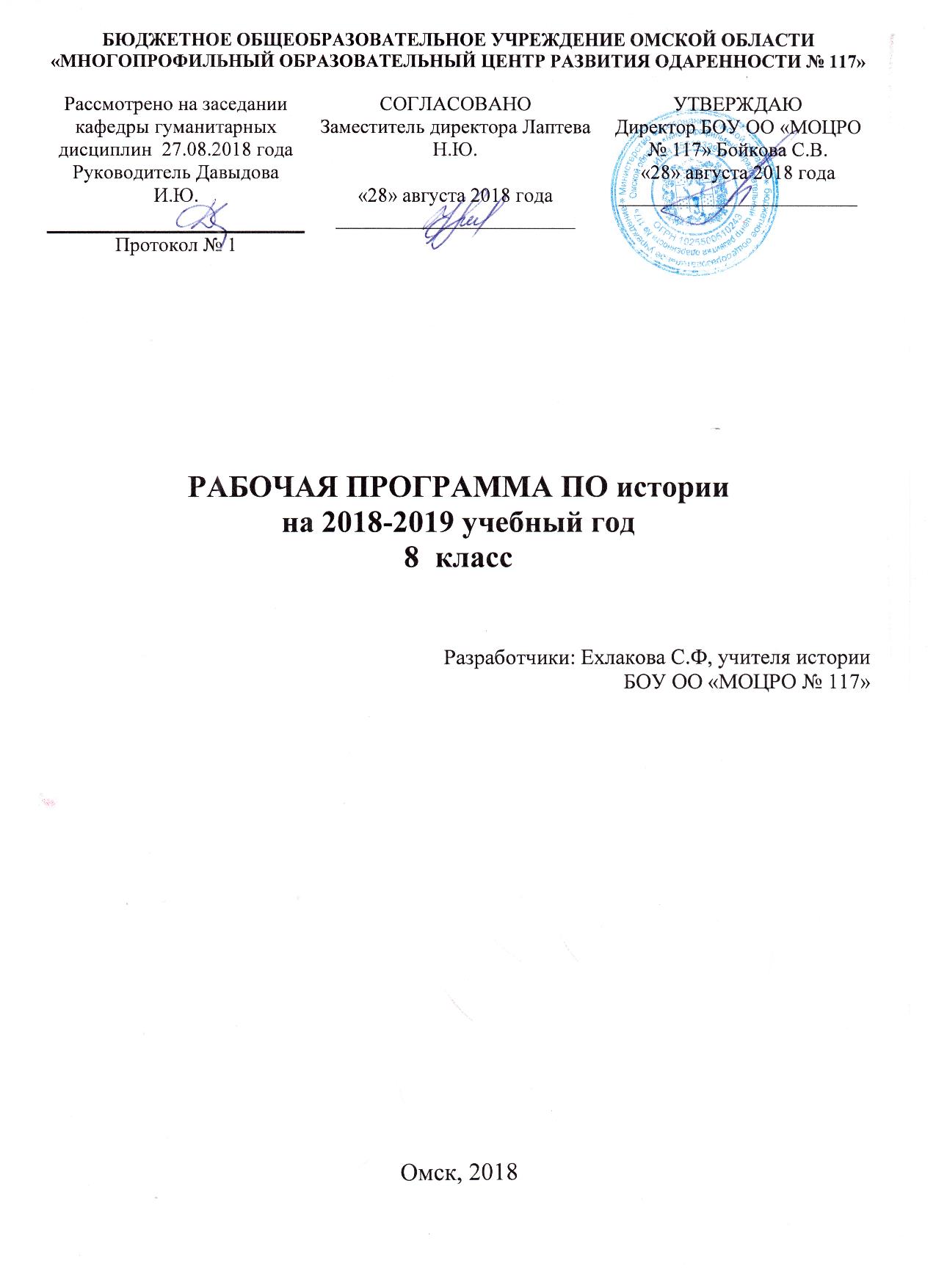 Пояснительная запискаРабочая программа  по истории для 8 классов составлена в соответствии с правовыми и нормативными документами:- Федеральный Закон от 29.12.2012 №273-ФЗ «Об образовании в Российской Федерации;-  Федеральный закон от 01.12.2007 г. № 309 (ред. от 23.07.2013 г.) «О внесении изменений в отдельные законодательные акты РФ в части изменения и структуры Государственного образовательного стандарта»;- Приказ Министерства образования и науки Российской Федерации от 31 декабря . № 1577 « О внесении изменений в федеральный государственный образовательный стандарт основного общего образования, утверждённый приказом Министерства образования и науки Российской Федерации от 17 декабря . № 1897»;- Приказ Министерства образования и науки Российской Федерации от 31 декабря . № 1578 « О внесении изменений в федеральный государственный образовательный стандарт основного общего образования, утверждённый приказом Министерства образования и науки Российской Федерации от 17 мая . № 413»;- на основе ФГОС ООО.- Программы для общеобразовательных учреждений. История Обществознание 5-11 кл./сост. Л.А. Соколова М.: Просвещение, 2015. - Рабочая программа по истории для 8-го класса  разработана на основе Примерных программ по истории основного общего образования, Программы для общеобразовательных учреждений. Новая история 8 кл. М.: Просвещение, . под редакцией А.Я.Юдовской, Л.М.Ванюшкиной.- Программы для общеобразовательных учреждений. История 5-11 кл./сост. В.А. Коровин, В.А. Орлов. – М.: Дрофа.- Рабочая программа по истории для 8-го класса  разработана на основе Примерных программ по истории основного общего образования.- Учебник: История России. 8 класс. ФГОС. Учеб. для общеобразоват. организаций. В 2 ч. / Под ред. А.В. Торкунова. – М.: Просвещение, 2017.Цели курса:Сформировать у учащихся целостное представление об истории Нового времени как закономерном и необходимом периоде всемирной истории;Осветить экономическое, социальное, политическое и культурное развитие основных регионов Европы и мира, показать их общие черты и различия в эпоху Нового времени;Охарактеризовать наиболее яркие личности эпохи Нового времени  и их роль в истории и культуре;Показать возникновение идей и институтов, вошедших в жизнь современного человека и гражданина (конституционная монархия,  республика, права человека, демократические ценности, законы), уделить при этом особое внимание истории развития гуманистической мысли;Раскрыть на конкретном материале положение о том, что каждый из народов Европы и мира оставил позитивный след в истории человечества в Эпоху Нового времени, что дает возможность формирования у учащихся терпимость, широту мировоззрения, гуманизм. Основу для создания рабочей программы составили следующие учебники: График прохождения программного материала        Рабочая программа, разработанная  для 8 –го  класса,  рассчитана на  68 часов в год,  по 2 у/ч в неделю. Межпредметные (метапредметные) связи на уроках истории.На уроках Новой истории в 8 классе прежде всего значимы межпредметные связи с такими предметами как  история России, география, искусство, обществознание.Формы обучения:фронтальная (общеклассная)групповая (в том числе и работа в парах)индивидуальнаяТрадиционные методы обучения:1. Словесные методы; рассказ, объяснение, беседа, работа с учебником.
2. Наглядные методы:  видеоматериалы, исторические документы, хрестоматии, работа с наглядными пособиями, презентациями.
3. Практические методы: устные и письменные сообщения, доклады, реферативные работы.Активные методы обучения: проблемные ситуации, обучение через деятельность, групповая и парная работа, деловые игры, драматизация, театрализация, творческая игра «Диалог», «Мозговой штурм», «Круглый стол», дискуссия, метод проектов, метод эвристических вопросов, метод исследовательского изучения, игровое проектирование, имитационный тренинг,  организационно-деловые игры, организационно-мыслительные игры.Средства обучения: для учащихся: учебники, рабочие тетради, демонстрационные таблицы, раздаточный материал (карточки, тесты), технические средства обучения (компьютер и плазменная панель) для использования на уроках ИКТ, мультимедийные дидактические средства;для учителя: книги, методические рекомендации, поурочное планирование, компьютер (Интернет).Виды контроля:            вводный,             текущий,            тематический,            итоговый,           комплексный В результате изучения курса учащиеся должны:знать/пониматьосновные этапы и ключевые события истории России и   выдающихся деятелей отечественной   истории;важнейшие достижения культуры и системы ценностей, сформировавшиеся в ходе исторического развития;изученные виды исторических источников;уметьсоотносить даты событий отечественной   истории с веком; определять последовательность и длительность важнейших событий  использовать текст исторического источника при ответе на вопросы, решении различных учебных задач; сравнивать свидетельства разных источников; показывать на исторической карте территории расселения народов, границы государств, города, места значительных исторических событий;рассказывать о важнейших исторических событиях и их участниках, показывая знание необходимых  фактов, дат, терминов; давать описание исторических событий и памятников культуры на основе текста и иллюстративного материала учебника, фрагментов исторических источников; использовать приобретенные знания при написании творческих работ (в том числе сочинений, отчетов об экскурсиях, рефератов)соотносить общие исторические процессы и отдельные факты; выявлять существенные черты исторических процессов, явлений и событий; группировать исторические явления и события по заданному признаку;  объяснять свое отношение к наиболее значительным событиям и личностям истории России и всеобщей истории, достижениям отечественной   культуры;использовать приобретенные знания и умения в практической деятельности и повседневной жизни для понимания исторических причин и исторического значения событий и явлений современной жизни Цели курса:Сформировать у учащихся целостное представление об истории Нового времени как закономерном и необходимом периоде всемирной истории;Осветить экономическое, социальное, политическое и культурное развитие основных регионов Европы и мира, показать их общие черты и различия в эпоху Нового времени;Охарактеризовать наиболее яркие личности эпохи Нового времени  и их роль в истории и культуре;Показать возникновение идей и институтов, вошедших в жизнь современного человека и гражданина (конституционная монархия,  республика, права человека, демократические ценности, законы), уделить при этом особое внимание истории развития гуманистической мысли;Раскрыть на конкретном материале положение о том, что каждый из народов Европы и мира оставил позитивный след в истории человечества в Эпоху Нового времени, что дает возможность формирования у учащихся терпимость, широту мировоззрения, гуманизм.Требования  к уровню общеучебных  навыков, умений и способов деятельностиРабочая программа  для 8-го класса  предусматривает формирование у учащихся общеучебных умений и навыков, универсальных способов деятельности и ключевых компетенций, использование ИКТ. В Рабочей программе  предусмотрено научить и закрепить умения:соотносить даты событий всеобщей истории с веком; определять последовательность и длительность важнейших событий всеобщей истории;использовать текст исторического источника при ответе на вопросы, решении различных учебных задач;сравнивать свидетельства разных источников; показывать на исторической карте территории расселения народов, границы государств, города, места значительных исторических событий;рассказывать о важнейших исторических событиях и их участниках, показывая знание необходимых  фактов, дат, терминов; давать описание исторических событий и памятников культуры на основе текста и иллюстративного материала учебника, фрагментов исторических источников;использовать приобретенные знания при написании творческих работ (в том числе сочинений);соотносить общие исторические процессы и отдельные факты; выявлять существенные черты исторических процессов, явлений и событий; группировать исторические явления и события по заданному признаку;объяснять смысл изученных исторических понятий и терминов, выявлять общность и различия сравниваемых исторических событий и явлений;определять на основе учебного материала причины и следствия важнейших исторических событий; объяснять свое отношение к наиболее значительным событиям и личностям всеобщей истории, достижениям мировой культуры;использовать приобретенные знания и умения в практической деятельности и повседневной жизни для:-понимания исторических причин и исторического значения событий и явлений современной жизни;-высказывания собственных суждений об историческом наследии народов мира;-объяснения исторически сложившихся норм социального поведения;-использования знаний об историческом пути и традициях народов мира в общении с людьми другой культуры, национальной и религиозной принадлежности.Требования к уровню подготовки учащихся 8-го класса по истории  в рабочей программе полностью соответствуют стандарту обучения.Прогнозируемый результат изучения     Результатом обучения истории в 8-м классе будет овладение учащимися знаний и умений  по Всемирной истории, значимых для их социализации, мировоззренческого и духовного развития, позволяющими ориентироваться в окружающем мире, востребованными в повседневной жизни.Учащиеся должны овладеть умениями:     •  определять и объяснять понятия;  уметь выделять главную мысль, идею в учебнике;•  рассматривать общественные явления в развитии;  анализировать исторические явления, процессы, факты, обобщать и систематизировать полученную информацию;  уметь выбрать и использовать нужные средства для учебной деятельности.ТЕМАТИЧЕСКОЕ ПЛАНИРОВАНИЕ КУРСА «Новая история".ГЛАВА III. ЭПОХА ПРОСВЕЩЕНИЯ. ВРЕМЯ ПРЕОБРАЗОВАНИЙ (20 часов). Тема 1. Век Просвещения. Стремление к царству разума – 3 часа. Просветители XVIII в. - продолжатели дела гуманистов эпохи Возрождения. Идеи Просвещения как мировоззрение укрепляющей свои позиции буржуазии. Ценности просветителей. Образование как решающий ресурс развития общества. Идеи прогресса и веры в безграничные возможности человека. Учение Джона Локка о «естественных» правах человека и теория общественного договора. Представление о цели свободы как стремлении к счастью. Шарль Монтескье: теория разделения властей «О духе законов». Вольтер: поэт, историк, философ. Идеи Вольтера об общественно-политическом устройстве общества, его ценностях. Идеи Ж.-Ж. Руссо: концепция о народном суверенитете: принципы равенства и свободы в программе преобразований. Идеи энциклопедистов - альтернатива существующим порядкам в странах Европы. Экономические учения А. Смита и Ж. Тюрго. Влияние идей просветителей на формирование представлений о гражданском обществе, правовом государстве в Европе и Северной Америке. Манифест эпохи Просвещения.Тема 2. Художественная культура Европы эпохи Просвещения- 2 часа. Вера человека в собственные возможности. Поиск идеала, образа героя эпохи. Образ человека новой эпохи (буржуа) в художественной литературе - Д. Дефо. Д. Свифт: сатира на пороки современного ему буржуазного общества. Гуманистические ценности эпохи Просвещения и их отражение в творчестве П. Бомарше, Ф. Шиллера, И. Гёте. Живописцы знати. Франсуа Буше. А. Ватто. Придворное искусство. «Певцы третьего сословия»: У. Хогарт, Ж. Б. С. Шарден. Свидетель эпохи: Жак Луи Давид. Музыкальное искусство эпохи Просвещения в XVI11 в.: И. С. Баха, В. А. Моцарта, Л. Ван Бетховена. Архитектура эпохи великих царствований. Секуляризация культуры.  Тема 3. Промышленный переворот в Англии - 2 часа. Аграрная революция в Англии. Складывание новых отношений в английской деревне. Развитие капиталистического предпринимательства в деревне. Промышленный переворот в Англии, его предпосылки и особенности. Техническая и социальная сущность промышленного переворота. Внедрение машинной техники. Изобретения в ткачестве. Паровая машина англичанина Джеймса Уатта. Изобретение Р. Аркрайта. Изобретения  Корба и Модсли. Появление фабричного производства: труд и быт рабочих. Формирование основных классов капиталистического общества: промышленной буржуазии и пролетариата. Жестокие правила выживания в условиях капиталистического производства. Социальные движения протеста рабочих (луддизм). Цена технического прогресса. Тема 4. Английские колонии в Северной Америке – 1 час. Распространение европейской цивилизации за Атлантику. Первые колонии в Северной Америке и их жители. Колониальное общество и хозяйственная жизнь. Управление колониями. Формирование североамериканской нации. Идеология американского общества. Культура и общественная жизнь в колониях. Конфликт с метрополией. Патриотические организации колонистов. Б. Франклин - великий наставник «юного капитализма». Тема 5. Война за независимость. Создание Соединённых Штатов Америки – 2 часа. Причины войны североамериканских колоний за свободу и справедливость. Первый Континентальный конгресс и его последствия. Т. Джефферсон и Дж. Вашингтон. Патриоты и лоялисты. Декларация независимости США. Образование США. Торжество принципов народного верховенства и естественного равенства людей. Военные действия и создание регулярной армии. Успешная дипломатия и завершение войны. Итоги и значение войны за независимость США. Конституция США 1787 г. и её отличительные особенности. Устройство государства. Политическая система США. Билль о правах. Воплощение идей Просвещения в Конституции нового государства. Потеря Англией североамериканских колоний. Позиции Европы и России в борьбе североамериканских штатов за свободу. Историческое значение образования Соединённых Штатов Америки. Тема 6. Франция в XVIII в. Причины и начало Великой французской революции – 2 часа. Ускорение социально-экономического развития Франции в XVIIJ в. Демографические изменения. Изменения в социальной структуре, особенности формирования французской буржуазии. Особенности положения третьего сословия. Французская мануфактура и её специфика. Влияние движения просветителей на развитие просветительской идеологии. Французская революция как инструмент разрушения традиционного порядка в Европе. Слабость власти Людовика ХV. Кризис. Людовик XVI и его слабая попытка реформирования. Жак Тюрго и его программа. Начало революции. От Генеральных штатов к Учредительному собранию: отказ от сословного представительства, провозглашение Национального и Учредительного собраний. Падение Бастилии - начало революции. Муниципальная революция. Национальная гвардия. Деятельность Учредительного собрания. Конституционалисты у власти. О. Мирабо. Жильбер де Лафайет - герой Нового Света. Тема 7. Великая французская революция. От монархии к республике – 2 часа. Поход на Версаль. Главные положения Декларации прав человека и гражданина. Первые преобразования новой власти. Конституция 1791г. Варенский кризис. Якобинский клуб. Законодательное собрание. Начало революционных войн. Свержение монархии. Организация обороны. Коммуна Парижа. Новые декреты. Победа при Вальми. Дантон, Марат, Робеспьер: личностные черты и особенности мировоззрения. Провозглашение республики. Казнь Людовика XVI: политический и нравственный аспекты. Неоднородность лагеря революции. Контрреволюционные мятежи. Якобинская диктатура и террор. Тема 8. Великая французская революция. От якобинской диктатуры к 18 брюмера Наполеона Бонапарта – 4 часа. Движение санкюлотов и раскол среди якобинцев. Трагедия Робеспьера - «якобинца без народа». Термидорианский переворот и расправа с противниками. Причины падения якобинской диктатуры. Конституция 1795 г. Войны Директории. Генерал Бонапарт: военачальник, личность. Военные успехи Франции. Государственный переворот 9-10 ноября 1799 г. и установление консульства. Значение Великой французской революции. Дискуссия в зарубежной и отечественной историографии о характере, социальной базе и итогах. Тема 9. Повседневная жизнь – 2 часа. Европейское население и основные черты повседневной жизни. Главные беды - эпидемии, голод и войны Продолжительность жизни. Личная гигиена. «Столетия редкого человека». Короткая жизнь женщины. Революция в еде и питании. Искусство кулинарии. Домоведение. Революция в одежде. Европейский город Нового времени, его роль в культурной жизни общества.ГЛАВА IV.  ТРАДИЦИОННЫЕ ОБЩЕСТВА ВОСТОКА. НАЧАЛО ЕВРОПЕЙСКОЙ КОЛОНИЗАЦИИ (4 часа). Тема 10. Государства Востока: традиционное общество в эпоху раннего Нового времени – 1 час. Земля принадлежит государству. Деревенская община и её отличия в разных цивилизациях Востока. Государство - регулятор хозяйственной жизни. Замкнутость сословного общества. Разложение сословного строя. Города под контролем государства. Религии Востока - путь самосовершенствования. Темы 11. Государства Востока. Начало европейской колонизации –3 часа. Разрушение традиционности восточных обществ европейскими колонизаторами. Империя Великих Моголов в Индии. Бабур. Акбар и его политика реформ: «мир для всех». Кризис и распад империи Моголов. Основные события соперничества Португалии, Франции и Англии за Индию. Религии Востока: конфуцианство, буддизм, индуизм, синтоизм. Маньчжурское завоевание Китая. Общественное устройство Цинской империи. «Закрытие» Китая. Направления русско-китайских отношений. Китай и Европа: культурное влияние. Правление сёгунов в Японии. Сёгунат Токугава. Сословный характер общества. Самураи и крестьяне. «Закрытие» Японии. Русско-японские отношения. Тема 12. Повседневная жизнь – 2 часа. Дополнительный материал. Жители Востока и основные черты повседневной жизни. Продолжительность жизни. Личная гигиена. Положение в обществе разлиных сословных групп, женщины. Искусство кулинарии. Домоведение. Одежда. Город Нового времени, его роль в культурной жизни общества.Содержание учебного предмета:     Нового времениИстория РоссииКалендарно-тематическое планирование по  курсу Новая история 8 классна 2018 – 2019  учебный годТематическое планирование курса История России 18 в.(44 ч.)РАЗДЕЛ 1.ЭПОХА РЕФОРМ ПЕТРА I (15 часов). Тема 1 Россия и Европа в конце 17 века -2 часа. Семья Алексея Михайловича. Правление Федора Алексеевича. Внешняя и внутренняя политика. Уничтожение местничества. Династический кризис. Стрелецкие бунты. Правление царевны Софьи. «Вечный мир» с Речью Посполитой. Крымские походы. Основные понятия и термины: бунт, стрельцы, регент. Тема 2. Начало правления Петра I – 1 час. Жизнь Петра в Преображенском. Формирование его личности. Военные забавы. Немецкая слобода. Влияние европейцев. Переворот 1689 года. Сподвижники Петра. Азовские походы и строительство флота в Воронеже.«Великое посольство». Петр в Голландии и Англии. Стрелецкий бунт 1698 года. Расправа со стрельцами. Основные понятия и термины: стрелецкий бунт, потешные полки, Великое посольство. Тема 3. Начало Северной войны – 1 час. Складывание антишведской коалиции. Начало Северной войны. Личность Карла XII. Поражение под Нарвой. Преобразование армии. Рекрутская система. Создание регулярных частей. Первые победы. Основание Петербурга. Основные понятия и термины: Константинопольский мир, рекрутский набор, регулярная армия. Тема 4. Перелом в войне. Конец Северной войны  - 1 час. Разгром Карлом XII армии Августа II. Карл поворачивает на Украину. Измена гетмана И.С. Мазепы. Битва при Лесной. Полтавское сражение. Военное искусство Петра 1. Разгром армии Карла XII. Значение Полтавской победы. Захват Прибалтики. Прутский поход Петра. Вторжение в Финляндию. Морские победы России. Ништадтский мир. Его значение. Превращение России в империю. Принятие Петром императорского титула. Каспийский поход и его результаты. Основные понятия и термины: гетман, император, империя, Ништадтский мир. Тема 5. Государственные преобразования Петра I – 1 час. Причины петровских реформ. Их ход, методы проведения. Учреждение Сената. Образование коллегий. Упразднение патриаршества и учреждение Синода. «Генеральный регламент». Формирование системы абсолютизма. Образование губерний. Местные органы власти. Введение подушной подати. Ревизии. Указ о единонаследии. Табель о рангах. Система российских сословий. Основные понятия и термины: Сенат, коллегии, Кабинет, прокурор, патриаршество, Святейший Синод, Ратуша, Магистрат, Губерния,  Указ о единонаследии, Табель о рангах. Тема 6. Экономика при Петре I – 1 час. Экономический подъём и его причины. Рост мануфактурного производства. «Берг-привилегия». Работные люди. Приписные и посессионные крестьяне. Характер труда на промышленных предприятиях. Новые порты и торговые пути. Рост внутренней и внешней торговли. Таможенный тариф. Политика протекционизма. Основные понятия и термины: мануфактура, завод, Берг-привилегия, рабочие люди, посессионные крестьяне, меркантилизм, протекционизм, Таможенный тарифТема 7. Народные движения при Петре I – 1 час. Причины народного недовольства в разных слоях общества. Восстание в Астрахани. Положение казачества при Петре 1. Причины движения Булавина. Ход восстания, его разгром и последствия. Основные понятия и термины: казаки, атаманы, «прелестные письма», старообрядцы. Тема 8. Преобразования в области культуры – 5 часов. Развитие системы образования. Начальное обучение. Подготовка специалистов. Введение гражданского шрифта, современных цифр, реформа летосчисления. Новые учебные пособия. Газета «Ведомости». Первая публичная библиотека. Кунсткамера. Указ о создании Академии наук. Новые веяния в живописи, скульптуре, архитектуре. Появление светской живописи. Творчество Ивана Никитина и Андрея Матвеева. Бартоломео Карло Растрелли. Доменико Трезини. Архитектура петровского времени. Изменения в быту. Новые обычаи. Ассамблеи. «Юности честное зерцало». Быт дворянства и быт других сословий.Основные понятия и термины: европейское летосчисление, Навигационная школа, Морская академия, цифирные школы, гарнизонные школы, гражданская азбука, газеты, библиотека, музеи, светский портрет, ассамблея, политес. Тема 9. Династия Романовых в первой четверти XVIII века – 1 час. Семья Петра I.Личность царевича Алексея. Причины разлада с отцом. Сыск по делу об измене царевича. Его гибель. Причины принятия «Устава о наследии престола», его сущность, последствия. Новый порядок престолонаследия — один из факторов политической жизни последующей эпохи. Основные понятия и термины: Династия, Устав о наследовании престола. Контрольная работа по теме «Правление Петра Великого» -  1 час. РАЗДЕЛ 2 РОССИЯ ПОСЛЕ ПЕТРА ВЕЛИКОГО (5 часов). Тема 10. Наследники Петра I - 1 час. Правление Екатерины 1. Положение Меншикова. Верховный тайный совет. Правление Петра II. Падение Меншикова. Долгорукие. Смерть Петра II и пресечение рода Романовых. Приглашение на престол Анны Иоанновны. Кондиции. Попытка ограничения самодержавия. Основные понятия и термины: дворцовый переворот, гвардейцы, фаворитизм, Верховный тайный совет, «верховники», Вексельный устав. Тема 11. Правление императрицы Анны Иоанновны – 1 час. Ликвидация кондиций и упразднение Верховного тайного совета. Восстановление самодержавия. Окружение императрицы. Внутренняя политика. Кабинет министров. Заговор Волынского. Внешняя политика. Вмешательство в войну за «польское наследство». Война с Турцией, возвращение Азова. Результаты внешней политики. Основные понятия и термины: «верховники», «Кондиции»,  Кабинет министров, бироновщина. Тема 12. Брауншвейгекое семейство – 1 час. Завещание Анны Иоанновны. Брауншвейгекое семейство. Иоанн Антонович. Регентство Бирона. Регентство Анны Леопольдовны. Елизавета Петровна. Переворот 25 ноября 1741 года. Судьба Брауншвейгского семейства. Заточение и гибель Иоанна Антоновича. Основные понятия и термины: регент, дворцовый переворот, гвардейцы. Тема 13. Императрица Елизавета Петровна - 1 час. Личность императрицы. Её влияние на политику страны. Внутренняя политика. Возвращение к «петровским традициям». Деятельность Шуваловых и Разумовских. Внешняя политика. Участие России в Семилетней войне. Победы русского оружия. Выход России из войны, её результаты. Основные понятия и термины: Сенат, внутренние таможни, прямой налог, косвенные налоги, монополии, секуляризация,  «Манифест о вольности дворянства», «равновесие» сил, коалиции, международный конфликт. Тема 14. Наука, просвещение  и культура России в середине XVIII века. – 1 час. Наука и просвещение. Петербургская Академия наук. Деятельность Ж. Делиля, Л. Эйлера и других учёных. «История» В.Н. Татищева. Основание Московского университета. Географические открытия. Экспедиция Беринга и Чирикова. Великая Северная экспедиция. Русская литература. Поэзия. А.Д. Кантемир, В.К. Тредиаковский, А.П. Сумароков. Ф.Г. Волков и основанный им театр. Творчество В.В. Растрелли. Основание Академии художеств. Жизнь и труды М.В. Ломоносова. Многогранность его личности. Значение всего, им сделанного для российской и мировой науки и культуры. Основные понятия и термины: классицизм, барокко, классицизм, этикет, сентиментализм, сатира. РАЗДЕЛ 3 «ЗОЛОТОЙ ВЕК» ЕКАТЕРИНЫ ВЕЛИКОЙ (22 часа). Тема 15. Император Петр III -  1 час. Происхождение и личность Петра III. Его женитьба на Екатерине. Правление Петра III: Манифесте вольности дворянства, выход России из Семилетней войны, попытка секуляризации. Причины недовольства Петром III и его политикой. Происхождение Екатерины II. Её жизнь в России. Переворот 1762 года. Свержение Петра III и его гибель. Основные понятия и термины: просвещенный абсолютизм, Уложенная комиссия, «Наказ», секуляризация. Тема 16. Екатерина II — личность и эпоха - 2 часа. Личность императрицы. Влияние идей французских просветителей. Первые годы правления. Уложенная комиссия и её работа. «Наказ» Екатерины. Роспуск Уложенной комиссии, её значение. Сподвижники Екатерины. Принципы общения Екатерины с людьми, «работа с кадрами». Личность и дела Г.А. Потемкина. Основные понятия и термины. Тема 17. Внешняя политика при Екатерине II – 2  часа. Задачи внешней политики. Война с Турцией 1768—1774 годов. Кючук-Кайнарджийский мир. Присоединение Крыма. Путешествие Екатерины в Новороссию. Выход России к Чёрному морю. Русско-турецкая война 1787—1791 годов. Взятие Измаила. Ясский договор и его условия. Внутренний строй Речи Посполитой. Причины разделов Речи Посполитой. Первые два раздела. Война с Т. Костюшко. Взятие Варшавы. Третий раздел Речи Посполитой. Земли, присоединённые к России. Основные понятия и термины: диссиденты, шляхта, разделы Речи Посполитой. Тема 18. Движение Е.И. Пугачева – 2 часа. Причины восстания. Фактор самозванства. Начало движения. Осада Оренбурга. Состав участников восстания. Внутреннее управление повстанцев. Их цели, призывы, идеология. Отход на Урал. Новое наступление. Взятие поволжских городов. Крестьянская война. Манифест Пугачева об отмене крепостного права. Причины поражения восстания. Арест Пугачева, расправа над ним и его сторонниками. Значение Пугачевского движения. Основные понятия и термины: казаки, атаман, крепостное право, самозванство. Тема 19. Внутренняя политика Екатерины II – 3 часа. Причины реформ. Губернская реформа. Рост числа городов. Жалованная грамота дворянству. Жалованная грамота городам. Сельское хозяйство. Помещичье землевладение. Положение крестьян. Развитие промышленности. Торговая политика. Выпуск ассигнаций. Влияние французской революции на события в России. Изменение политического курса. Последние годы правления Екатерины II. Основные понятия и термины: месячина, отхожие промыслы, протекционизм, ярмарка, ассигнация, крепостное право, крепостные, повинности, барщина, оброк, помещик, губерния, наместник, уезд, губернское правление, Жалованная грамота дворянству, Жалованная грамота городом, гильдии, мещане, городской голова, городская дума. Тема 20. Правление Павла I – 3 часа. Личность императора. Противоречивость его характера. Новый закон о престолонаследии. Указ о трёхдневной барщине. Активность законотворчества. Регламентация и усиление дисциплины. Положение в армии. Непредсказуемость действий Павла 1. Рост дворянского недовольства. Переворот 1801 года. Борьба с влиянием идей Французской революции. Вступление России в антифранцузскую коалицию. Военные победы Ушакова. Итальянский и Швейцарский походы Суворова. Значение их побед. Полководческое искусство Суворова и Ушакова — вершина военного искусства России. Основные понятия и термины: Акт о престолонаследии, Указ о трехдневной барщине. Тема 21. Просвещение и наука во второй половине XVIII века – 4 часа. Политика государства в области просвещения. Создание новых учебных заведений. Народные училища. Русская наука и её достижения. Русские астрономы и их открытия. Развитие химии и медицины. Гуманитарная мысль. Князь М.М. Щербатов. Русские механики-самоучки И.И. Ползунов и И.П. Кулибин, их изобретения. Вклад русских учёных в мировую науку. Основные понятия и термины: классицизм, сентиментализм, сатира, социальная комедия, Придворная певческая капелла, масонство,  Медицинская коллегия. Тема 22. Литература и искусство во второй половине XVIII века – 4 часа. Классицизм как направление в литературе и искусстве, его основные черты. Литература. Творчество Г.Р. Державина. Русская драматургия того времени. Начало сентиментализма. Российская Академия. Первый толковый словарь русского языка. Русская опера. Другие музыкальные жанры. Творчество Д.С. Бортнянского. Русский театр. Крепостные театры. П.С. Ковалёва-Жемчугова. Классицизм в архитектуре. В.И. Баженов. М.Ф. Казаков. Петербургское зодчество. Э.-М. Фальконе, М.И. Козловский. Творения Ф.И. Шубина. Классицизм в живописи. А.П. Лосенко. Начало русского пейзажа — С.Ф. Щедрин и Ф.Я. Алексеев. Портретное искусство. Ф.С. Рокотов, Д.Г. Левицкий, В.Л. Боровиковский. Основание Эрмитажа. Значение русской культуры второй половины XVIII века. Основные понятия и термины: полонез, этикет, барокко, рококо, классицизм. Итоговая контрольная работа по курсу «История России. XVII – XVIII века» - 1 час. Итоговое повторение по всему курсу 1-2 ч. (дополнительно, резерв). Календарно-тематическое планирование по  курсу История России для 8 класса.                                                                                             2018-2019 учебный годКалендарно - тематическое планирование КлассКол .уч.УчебникАвторИздательство, год81Новая история А.Я.Юдовская, П.А.Баранов, Л.М.ВанюшкинаМ.,Просвещение,2015КлассОбъём учебного времени. Разделы рабочей программыРазделы рабочей программыРазделы рабочей программыРазделы рабочей программыКлассОбъём учебного времени. Всеобщая ИсторияВсеобщая ИсторияИстория РоссииИстория России868Новая история 24 чИстория России XIX в. 44 ч№Наименование раздела/темыКол- во часовСодержаниеПланируемые результатыобучения1.Век Просвещения. Стремление к царству разума 3 Просветители XVIII в. - продолжатели дела гуманистов эпохи Возрождения. Идеи Просвещения как мировоззрение укрепляющей свои позиции буржуазии. Ценности просветителей. Образование как решающий ресурс развития общества. Идеи прогресса и веры в безграничные возможности человека. Учение Джона Локка о «естественных» правах человека и теория общественного договора. Представление о цели свободы как стремлении к счастью. Шарль Монтескье: теория разделения властей «О духе законов». Вольтер: поэт, историк, философ. Идеи Вольтера об общественно-политическом устройстве общества, его ценностях. Идеи Ж.-Ж. Руссо: концепция о народном суверенитете: принципы равенства и свободы в программе преобразований. Идеи энциклопедистов - альтернатива существующим порядкам в странах Европы. Экономические учения А. Смита и Ж. Тюрго. Влияние идей просветителей на формирование представлений о гражданском обществе, правовом государстве в Европе и Северной Америке. Манифест эпохи Просвещения.Предметные:  Научатся определять термины: эпоха Просвещения, разделение властей, просвещенный абсолютизм.Получат возможность научиться: характеризовать предпосылки Просвещения, объяснять основные идеи просветителей и их общественное значение.Метапредметные УУД:  Регулятивные: адекватно воспринимают предложения и оценку учителей, товарищей и родителей. Познавательные: выбирают наиболее эффективные способы решения задач, контролируют и оценивают процесс и результат деятельностиКоммуникативные: договариваются о распределении ролей и функций в совместной деятельности. Личностные УУД: Определяют свою личностную позицию, адекватную дифференцированную самооценку своих успехов в учебе.2Художественная культура Европы эпохи Просвещения2 Вера человека в собственные возможности. Поиск идеала, образа героя эпохи. Образ человека новой эпохи (буржуа) в художественной литературе - Д. Дефо. Д. Свифт: сатира на пороки современного ему буржуазного общества. Гуманистические ценности эпохи Просвещения и их отражение в творчестве П. Бомарше, Ф. Шиллера, И. Гёте. Живописцы знати. Франсуа Буше. А. Ватто. Придворное искусство. «Певцы третьего сословия»: У. Хогарт, Ж. Б. С. Шарден. Свидетель эпохи: Жак Луи Давид. Музыкальное искусство эпохи Просвещения в XVI11 в.: И. С. Баха, В. А. Моцарта, Л. Ван Бетховена. Архитектура эпохи великих царствований. Секуляризация культуры.  Предметные: Научатся определять термины: пастораль, атрибут, цитра. Получат возможность научиться: определять взаимосвязь между эпохой Просвещения и идеалами Возрождения.Метапредметные УУД: Регулятивные:  владение навыкамисамоконтроля и самоанализа, принятие и удержание цели и задач урока, умение организовывать выполнение задач согласно инструкциям учителя, представлять результаты своей работы на уроке. Познавательные: умение давать определение понятий, работать с различными источниками информации, составлять характеристику по самостоятельно выбранным критериям, анализировать, сравнивать и структурировать информацию, описывать объекты и события, устанавливать причинно- следственные связи.Личностные УУД: Способность выбирать целевые и смысловыеустановки своей деятельности. Умение соблюдать дисциплину на уроке.3Промышленный переворот в Англии2 Аграрная революция в Англии. Складывание новых отношений в английской деревне. Развитие капиталистического предпринимательства в деревне. Промышленный переворот в Англии, его предпосылки и особенности. Техническая и социальная сущность промышленного переворота. Внедрение машинной техники. Изобретения в ткачестве. Паровая машина англичанина Джеймса Уатта. Изобретение Р. Аркрайта. Изобретения  Корба и Модсли. Появление фабричного производства: труд и быт рабочих. Формирование основных классов капиталистического общества: промышленной буржуазии и пролетариата. Жестокие правила выживания в условиях капиталистического производства. Социальные движения протеста рабочих (луддизм). Цена технического прогресса.Предметные: Научатся давать определения понятиям: аграрная революция, промышленный переворот, фабрика.Получат возможность научиться: анализировать и выделять главное, использовать карту как источник информации, составлять план и таблицу.Метапредметные УУД: Регулятивные: ставят учебную задачу, определяют последовательность промежуточных целей с учетом конечного результата, составляют план и алгоритм действийПознавательные: самостоятельно выделяют и формулируют познавательные цели, используют общие приемы решения задачКоммуникативные: допускают возможность различных точек зрения и ориентируются на позицию партнера в общении и взаимодействии.Личностные УУД: Проявляют устойчивый учебно-познавательный интерес к новым общим способам решения задач.4 Английские колонии в Северной Америке1Распространение европейской цивилизации за Атлантику. Первые колонии в Северной Америке и их жители. Колониальное общество и хозяйственная жизнь. Управление колониями. Формирование североамериканской нации. Идеология американского общества. Культура и общественная жизнь в колониях. Конфликт с метрополией. Патриотические организации колонистов. Б. Франклин - великий наставник «юного капитализма».Предметные: Научатся определять термины: колония, метрополия, пилигрим, идеология.Получат возможность научиться: работать с историческими источниками, анализировать и выделять главное в тексте, использовать карту как источник информации.Метапредметные УУД: Регулятивные: учитывают установленные правила в планировании и контроле способа решения, осуществляют пошаговый контроль.Познавательные: самостоятельно создают алгоритмы деятельности при решении проблемы различного характераКоммуникативные: учитывают разные мнения и стремятся к координации различных позиций в сотрудничестве, формулируют собственное мнение и позицию.Личностные УУД: Выражают адекватное понимание причин успеха/неуспеха учебной деятельности.5Война за независимость. Создание Соединённых Штатов Америки2Причины войны североамериканских колоний за свободу и справедливость. Первый Континентальный конгресс и его последствия. Т. Джефферсон и Дж. Вашингтон. Патриоты и лоялисты. Декларация независимости США. Образование США. Торжество принципов народного верховенства и естественного равенства людей. Военные действия и создание регулярной армии. Успешная дипломатия и завершение войны. Итоги и значение войны за независимость США. Конституция США 1787 г. и её отличительные особенности. Устройство государства. Политическая система США. Билль о правах. Воплощение идей Просвещения в Конституции нового государства. Потеря Англией североамериканских колоний. Позиции Европы и России в борьбе североамериканских штатов за свободу. Историческое значение образования Соединённых Штатов Америки.Предметные: Научатся определять термины: конституция, суверенитет, республика, федерация.Получат возможность научиться: работать с историческими источниками, анализировать и выделять главное в тексте.Метапредметные УУД: Регулятивные: ставят учебные задачи на основе соотнесения того, что уже известно и усвоено, и того, что еще неизвестно.Познавательные: самостоятельно выделяют и формулируют познавательную цель.Коммуникативные: формулируют собственное мнение и позицию, задают вопросы, строят понятные для партнера высказыванияЛичностные УУД: Осмысливают гуманистические традиции и ценности современного общества.6 Франция в XVIII в. Причины и начало Великой французской революции2Ускорение социально-экономического развития Франции в XVIIJ в. Демографические изменения. Изменения в социальной структуре, особенности формирования французской буржуазии. Особенности положения третьего сословия. Французская мануфактура и её специфика. Влияние движения просветителей на развитие просветительской идеологии. Французская революция как инструмент разрушения традиционного порядка в Европе. Слабость власти Людовика ХV. Кризис. Людовик XVI и его слабая попытка реформирования. Жак Тюрго и его программа. Начало революции. От Генеральных штатов к Учредительному собранию: отказ от сословного представительства, провозглашение Национального и Учредительного собраний. Падение Бастилии - начало революции. Муниципальная революция. Национальная гвардия. Деятельность Учредительного собрания. Конституционалисты у власти. О. Мирабо. Жильбер де Лафайет - герой Нового Света.Предметные: Научатся определять термины: сословие, кризис, Национальное собрание, Учредительное собраниеПолучат возможность научиться: характеризовать причины и предпосылки революции, определять причинно-следственные связи, систематизировать изученный материал.Метапредметные УУД: Регулятивные: ставят учебную задачу, определяют последовательность промежуточных целей с учетом конечного результата, составляют план и алгоритм действийПознавательные: самостоятельно выделяют и формулируют познавательные цели, используют общие приемы решения задач.Коммуникативные: допускают возможность различных точек зрения, в том числе не совпадающих с их собственной, и ориентируются на позицию партнера в общении и взаимодействии.Личностные УУД: Проявляют устойчивый учебно-познавательный интерес к новым общим способам решения задач.7Великая французская революция. От монархии к республике2 Поход на Версаль. Главные положения Декларации прав человека и гражданина. Первые преобразования новой власти. Конституция 1791г. Варенский кризис. Якобинский клуб. Законодательное собрание. Начало революционных войн. Свержение монархии. Организация обороны. Коммуна Парижа. Новые декреты. Победа при Вальми. Дантон, Марат, Робеспьер: личностные черты и особенности мировоззрения. Провозглашение республики. Казнь Людовика XVI: политический и нравственный аспекты. Неоднородность лагеря революции. Контрреволюционные мятежи. Якобинская диктатура и террор.Предметные: Научатся определять термины: жирондисты, якобинцы, правые, левые, диктатура, гильотина.Получат возможность научиться: анализировать причины революции, анализировать текст исторического документа.Метапредметные УУД: Регулятивные: учитывают установленные правила в планировании и контроле способа решения, осуществляют пошаговый контроль.Познавательные: самостоятельно создают алгоритмы деятельности при решении проблемы различного характераКоммуникативные: учитывают разные мнения и стремятся к координации различных позиций в сотрудничестве, формулируют собственное мнение и позициюЛичностные УУД: Выражают адекватное понимание причин успеха/неуспеха учебной деятельности8 Великая французская революция. От якобинской диктатуры к 18 брюмера Наполеона Бонапарта4Движение санкюлотов и раскол среди якобинцев. Трагедия Робеспьера - «якобинца без народа». Термидорианский переворот и расправа с противниками. Причины падения якобинской диктатуры. Конституция 1795 г. Войны Директории. Генерал Бонапарт: военачальник, личность. Военные успехи Франции. Государственный переворот 9-10 ноября 1799 г. и установление консульства. Значение Великой французской революции. Дискуссия в зарубежной и отечественной историографии о характере, социальной базе и итогах.Предметные: Научатся определять термины: умеренные, Директория, термидорианцы.Получат возможность научиться: систематизировать изученный материал, выделять главное, устанавливать причинно-следственные связи. Метапредметные УУД: Регулятивные: принимают и сохраняют учебную задачу, учитывают выделенные учителем ориентиры действия в новом учебном материале в сотрудничестве с учителем.Познавательные: ставят и формулируют проблему урока, самостоятельно создают алгоритм деятельности при решении проблемКоммуникативные: проявляют активность во взаимодействии для решения коммуникативных и познавательных задач (задают вопросы, формулируют свои затруднения, предлагают помощь и сотрудничество).Личностные УУД: Имеют целостный, социально ориентированный взгляд на мир в единстве и разнообразии народов, культур, религий.9Повседневная жизнь2 Европейское население и основные черты повседневной жизни. Главные беды - эпидемии, голод и войны Продолжительность жизни. Личная гигиена. «Столетия редкого человека». Короткая жизнь женщины. Революция в еде и питании. Искусство кулинарии. Домоведение. Революция в одежде. Европейский город Нового времени, его роль в культурной жизни общества.Предметные: Научатся определять термины: Канон,  сам, дворянство, огораживание.Получат возможность научиться: характеризовать изменения в социальной структуре общества, анализировать источники.Метапредметные УУД: Регулятивные:принятие и удержание цели и задач урока, умение организовывать выполнение задач согласно инструкциям учителя, представлять и анализировать результаты своей работы на уроке. Познавательные: умение выделять в тексте главное, делать выводы, строить речевые высказывания в устной форме.Коммуникативные: умение слушать учителя и отвечать на вопросы,аргументировать свою точку зренияЛичностные УУД: Умение соблюдать дисциплину на уроке. Ответственное отношение к учению. Уважительное отношение к учителю иодноклассникам.10Государства Востока: традиционное общество в эпоху раннего Нового времени1Земля принадлежит государству. Деревенская община и её отличия в разных цивилизациях Востока. Государство - регулятор хозяйственной жизни. Замкнутость сословного общества. Разложение сословного строя. Города под контролем государства. Религии Востока - путь самосовершенствования.Предметные: Научатся определять термины: самурай, конфуцианство, буддизм, синтоизм, могол, клан, сипай, богдыхан, колонизация, регламентация.Получат возможность научиться: раскрывать особенности развития стран Востока в Новое время, характеризовать отношения европейской и восточной цивилизаций.Метапредметные УУД: Регулятивные: планируют свои действия в соответствии с поставленной задачей и условиями ее реализации, в том числе во внутреннем планеПознавательные: ставят и формулируют проблему и цели урока; осознанно и произвольно строят сообщения в устной и письменной форме, в том числе творческого и исследовательского характераКоммуникативные: адекватно используют речевые средства для эффективного решения разнообразных коммуникативных задачЛичностные УУД: Определяют внутреннюю позицию обучающегося на уровне положительного отношения к образовательному процессу; понимают необходимость учения, выраженного в преобладании учебно-познавательных мотивов и предпочтении социального способа оценки знаний.11Государства Востока. Начало европейской колонизации3Разрушение традиционности восточных обществ европейскими колонизаторами. Империя Великих Моголов в Индии. Бабур. Акбар и его политика реформ: «мир для всех». Кризис и распад империи Моголов. Основные события соперничества Португалии, Франции и Англии за Индию. Религии Востока: конфуцианство, буддизм, индуизм, синтоизм. Маньчжурское завоевание Китая. Общественное устройство Цинской империи. «Закрытие» Китая. Направления русско-китайских отношений. Китай и Европа: культурное влияние. Правление сёгунов в Японии. Сёгунат Токугава. Сословный характер общества. Самураи и крестьяне. «Закрытие» Японии. Русско-японские отношения.Предметные: Научатся: называть самые значительные события истории Нового времениПолучат возможность научиться: применять ранее полученные знания.Метапредметные УУД: Регулятивные: определяют последовательность промежуточных целей с учетом конечного результата, составляют план и алгоритм действий.Познавательные: ориентируются в разнообразии способов решения познавательных задач, выбирают наиболее эффективные из нихКоммуникативные: договариваются о распределении функций и ролей в совместной деятельности; задают вопросы, необходимые для организации собственной деятельности и сотрудничества с партнеромЛичностные УУД: Выражают устойчивые эстетические предпочтения и ориентации на искусство, как значимую сферу человеческой жизни.12Повседневная жизнь2Жители Востока и основные черты повседневной жизни. Продолжительность жизни. Личная гигиена. Положение в обществе различных сословных групп, женщины. Искусство кулинарии. Домоведение. Одежда. Город Нового времени, его роль в культурной жизни общества.Предметные: Научатся определять термины: самурай, сёгун, конфуцианство, буддизм, синтоизм и др.Получат возможность научиться: характеризовать изменения в социальной структуре общества, анализировать источники.Метапредметные УУД: Регулятивные:принятие и удержание цели и задач урока, умение организовывать выполнение задач согласно инструкциям учителя, представлять и анализировать результаты своей работы на уроке. Познавательные:  умение выделять в тексте главное, делать выводы, строить речевые высказывания в устной форме.Коммуникативные: умение слушать учителя и отвечать на вопросы,аргументировать свою точку зренияЛичностные УУД: Умение соблюдать дисциплину на уроке. Ответственное отношение к учению. Уважительное отношение к учителю и одноклассникам.№ Наименование раздела/темыКол-во часовСодержаниеПланируемые результаты обучения1Наследники Алексея Михайловича2 Семья Алексея Михайловича. Правление Федора Алексеевича. Внешняя и внутренняя политика. Уничтожение местничества. Династический кризис. Стрелецкие бунты. Правление царевны Софьи. «Вечный мир» с Речью Посполитой. Крымские походы. Основные понятия и термины: бунт, стрельцы, регент.Предметные: Знание основных дат и значения понятий темы урока. Умение характеризовать внешнюю и внутреннюю политику царя Фёдора Алексеевича. Умение оценивать значение отмены местничества. Умение характеризовать политическую обстановку и объяснять причины Стрелецкого бунта 1682 г. умение составлять исторический портрет Софьи АлексеевныМетапредметные УУД: Познавательные УУД: умение воспроизводить информацию по памяти, давать определение понятий, анализировать текст, подбирать факты для характеристики объекта, описыватьи сравнивать объекты и события, устанавливать причинно-следственныесвязи.Регулятивные УУД: принятие и удержание цели и задач урока, умениеорганизовывать выполнение учебных задач согласно инструкциям учителя.Владение основами самоконтроля и самооценки.Коммуникативные УУД: умение полно и точно выражать свои мысли,представлять и сообщать конкретное содержание в устной и письменнойформе, высказывать своё мнениеЛичностные УУД: Освоение норм и правил поведения в классе. Уважительное отношение к учителю и одноклассникам. Познавательный интерес к истории России. Выработка собственного мнения о деятельности Фёдора Алексеевича.2Начало правления Петра I1Жизнь Петра в Преображенском. Формирование его личности. Военные забавы. Немецкая слобода. Влияние европейцев. Переворот 1689 года. Сподвижники Петра. Азовские походы и строительство флота в Воронеже.«Великое посольство». Петр в Голландии и Англии. Стрелецкий бунт 1698 года. Расправа со стрельцами. Основные понятия и термины: стрелецкий бунт, потешные полки, Великое посольство.Метапредметные УУД: Познавательные УУД: умение работатьс различными источниками информации, анализировать текст, сравниватьобъекты и их характеристики, определять логические связи между явлениями и процессами, структурировать информацию по заданным критериям, делать выводы.Регулятивные УУД: владение навыками самоконтроля и самоанализа, умение организовывать свою деятельность в соответствии с инструкциями учителя.Коммуникативные УУД: умение слушать учителя, полно и точно выражатьсвои мысли, высказывать и аргументировать свою точку зренияЛичностные УУД: Способность выбирать целевые и смысловые установки своей деятельности. Стремление к установлению взаимопонимания с учителем и одноклассниками.Познавательный интерес к истории России.Выработка собственного мнения о деятельности царевны Софьи. Личностная оценка деятельности Петра IПредметные: Знание основных дат и значения понятий темы урока. Умение характеризовать внешнюю и внутреннюю политику царевны Софьи. Умение давать оценку периоду регентства Софьи Алексеевны. Умение описывать события последнего Стрелецкого бунта и оценивать его итоги. Умение высказывать свое мнение о личности и деятельности Петра I в начале царствования.   3Начало Северной войны1Складывание антишведской коалиции. Начало Северной войны. Личность Карла XII. Поражение под Нарвой. Преобразование армии. Рекрутская система. Создание регулярных частей. Первые победы. Основание Петербурга. Основные понятия и термины: Константинопольский мир, рекрутский набор, регулярная армия.Предметные: Овладение основными понятиями темы. Знание хронологии событий и основных дат темы урока. Умение раскрывать цели развязывания войны со Швецией, объяснять выбор России союзников. Умение составлять хронологию военных действий начального этапа Северной войныМетапредметные УУД: Познавательные УУД: умение воспроизводить информацию по памяти,Составлять характеристику объекта по заданным параметрам, выделять общееи особенное, устанавливать причинно- следственные связи.Регулятивные УУД: умение планировать свою деятельность в соответствиис целью и задачами урока, прогнозировать и представлять результаты своей работы. Владение основами самоанализа и самооценки.Коммуникативные УУД: умение слушать и отвечать на вопросы учителя, грамотно и адекватно учебной задаче представлять конкретное содержание вустной и письменной формеЛичностные УУД: Способность выбирать целевые и смысловыеустановки своей деятельности. Умение соблюдать дисциплину на уроке.Принятие правил работы в группе. Умение согласовывать свои действияс членами группы. Уважительное отношение к чужому мнению. Способность творчески переосмысливать учебную информацию. Познавательный интерес к истории России. Представление о значении выхода к Балтийскому морю для России.4Перелом в войне. Конец Северной войны.  1 Разгром Карлом XII армии Августа II. Карл поворачивает на Украину. Измена гетмана И.С. Мазепы. Битва при Лесной. Полтавское сражение. Военное искусство Петра 1. Разгром армии Карла XII. Значение Полтавской победы. Захват Прибалтики. Прутский поход Петра. Вторжение в Финляндию. Морские победы России. Ништадтский мир. Его значение. Превращение России в империю. Принятие Петром императорского титула. Каспийский поход и его результаты. Основные понятия и термины: гетман, император, империя, Ништадтский мир.Предметные: Знание хронологии событий и основных дат темы урока. Умение показывать по исторической карте основные направления походов русских и шведских войск; места крупных сражений, территории, вошедшие в состав России по Ништадтскому миру.  Умение составлять хронологию военных действий Северной войны в 1708-1721 гг., характеризовать их результаты. Умение оценивать значение сражения у Лесной, Полтавской битвы, побед русского флотаМетапредметные УУД: Познавательные УУД: умение анализировать текст, выделять общее и особенное, составлять характеристику объектапо заданным параметрам, описывать события, устанавливать причинно- следственные связи, преобразовывать информацию из одной формы в другую.Регулятивные УУД: владение основами целеполагания, умение представлятьрезультаты своей работы.Коммуникативные УУД: умение сообщать конкретное содержание в устнойи письменной форме, строить позитивные отношения в процессе учебной деятельностиЛичностные УУД: Уважительное  отношение к учителю и одноклассникам, высказываемому ими мнению.Познавательный интерес к истории России. Личностное осмысление итогов Северной войны и значения провозглашения России империей5Государственные преобразования Петра I1Причины петровских реформ. Их ход, методы проведения. Учреждение Сената. Образование коллегий. Упразднение патриаршества и учреждение Синода. «Генеральный регламент». Формирование системы абсолютизма. Образование губерний. Местные органы власти. Введение подушной подати. Ревизии. Указ о единонаследии. Табель о рангах. Система российских сословий. Основные понятия и термины: Сенат, коллегии, Кабинет, прокурор, патриаршество, Святейший Синод, Ратуша, Магистрат, Губерния,  Указ о единонаследии, Табель о рангах.Предметные: Овладение понятийным аппаратом темы урока. Умение раскрывать предпосылки петровских реформ, характеризовать основные направления реформ. Умение систематизировать государственные преобразования Петра I в форме таблицы или перечня. Умение объяснять сущность реформы церковного управления., царских указов  о единонаследии, подушной подати. Умение давать оценку итогов социальной политики Петра I.Метапредметные УУД: Познавательные УУД: умение даватьопределение понятий, выделять главное в тексте, сравнивать объекты, осуществлять подбор критериев и источников для характеристики объектов,представлять информацию в наглядно-символической форме.Регулятивные УУД: принятие и удержание цели и задач урока, умениеорганизовывать выполнение учебных задач согласно инструкциям учителя.Владение основами самоконтроля и  самооценки.Коммуникативные УУД: умение слушать одноклассников и учителя.Владение монологической контекстной речью в письменной и устной форме.Личностные УУД: Умение соблюдать дисциплину на уроке. Ответственное отношение к учению. Стремление кустановлению взаимопонимания с учителем и сверстниками. Познавательный интерес к истории России. Личностная оценка Петровских реформ, их исторического значения6Экономика при Петре I1Экономический подъём и его причины. Рост мануфактурного производства. «Берг-привилегия». Работные люди. Приписные и посессионные крестьяне. Характер труда на промышленных предприятиях. Новые порты и торговые пути. Рост внутренней и внешней торговли. Таможенный тариф. Политика протекционизма. Основные понятия и термины: мануфактура, завод, Берг-привилегия, рабочие люди, посессионные крестьяне, меркантилизм, протекционизм, Таможенный тариф.Предметные: Овладение  основными понятиями темы. Умение определять предпосылки экономического подъеме в России в первой четверти XVIII в. Умение называть петровские нововведения в промышленности  и торговле. Умение показывать на исторической карте важнейшие промышленные объекты, созданные при Петре I. Умение характеризовать и оценивать развитие промышленности и торговли в петровское время.Метапредметные УУД: Познавательные УУД: умение воспроизводить информацию по памяти, Составлять характеристику объекта по заданным параметрам, выделять общее и особенное, устанавливать причинно-следственные связи.Регулятивные УУД: умение планировать свою деятельность в соответствии с целью и задачами урока, прогнозировать и представлять результаты своей работы. Владение основами самоанализа и самооценки.Коммуникативные УУД: умение слушать и отвечать на вопросы учителя, грамотно и адекватно учебной задаче представлять конкретное содержание в устной и письменной формеЛичностные УУД: Способность выбиратьцелевые и смысловые установки своей деятельности. Ответственное отношение к учению. Умение соблюдать дисциплину на уроке. Принятиеправил работы в группе. Уважительное отношение к чужому мнению.Познавательный интерес к истории России. Представление об особенностях экономического развития Российской империи в эпоху Петровских реформ7Народные движения при Петре I1Причины народного недовольства в разных слоях общества. Восстание в Астрахани. Положение казачества при Петре 1. Причины движения Булавина. Ход восстания, его разгром и последствия. Основные понятия и термины: казаки, атаманы, «прелестные письма», старообрядцы.Предметные: Знание хронологии событий и основных дат темы урока. Умение выявлять в тексте учебника причины роста народного недовольства петровскими преобразованиями. Умение характеризовать Астраханское восстание по примерному плану. Умение рассказывать о восстании К. Булавина, объяснять причины его поражения. Умение сопоставлять причины, состав участников и результаты народных восстаний первой четверти XVIIIв., делать обобщающие выводыМетапредметные УУД: Познавательные УУД: умение анализировать текст, выделять общее и особенное, составлять характеристику объектапо заданным параметрам, описывать события, устанавливать причинно- следственные связи, преобразовывать информацию из одной формы в другую.Регулятивные УУД: владение основами целеполагания, умение представлятьрезультаты своей работы.Коммуникативные УУД: умение сообщать конкретное содержание в устнойи письменной форме, строить позитивные отношения в процессе учебной деятельностиЛичностные УУД: Умение соблюдать дисциплину на уроке. Стремление к установлению взаимопонимания с учителем и сверстниками. Познавательный интерес к истории России. Понимание роли и значения народных движений в истории. 8Преобразования в области культуры5Развитие системы образования. Начальное обучение. Подготовка специалистов. Введение гражданского шрифта, современных цифр, реформа летосчисления. Новые учебные пособия. Газета «Ведомости». Первая публичная библиотека. Кунсткамера. Указ о создании Академии наук. Новые веяния в живописи, скульптуре, архитектуре. Появление светской живописи. Творчество Ивана Никитина и Андрея Матвеева. Бартоломео Карло Растрелли. Доменико Трезини. Архитектура петровского времени. Изменения в быту. Новые обычаи. Ассамблеи. «Юности честное зерцало». Быт дворянства и быт других сословий.Основные понятия и термины: европейское летосчисление, Навигационная школа, Морская академия, цифирные школы, гарнизонные школы, гражданская азбука, газеты, библиотека, музеи, светский портрет, ассамблея, политес.Предметные: Знание значения основных понятий урока. Умение определять влияние культуры Европы на российскую культуру начала XVIIIв. Умение характеризовать основные петровские преобразовании в области культуры и быта, давать оценку способам их введения.  Умение сравнивать систему просвещение первой четверти XVII в. существовавшей ранее. Умение рассказывать о развитии живописи, скульптуры и архитектуры в петровское время, описывать шедевры искусства.Метапредметные УУД: Познавательные УУД: умение работатьс различными источниками информации, анализировать текст, сравнивать объекты и их характеристики, определять логические связи между явлениями и процессами, структурировать информацию по заданным критериям, делать выводы.Регулятивные УУД: владение навыками самоконтроля и самоанализа, умение организовывать свою деятельность в соответствии с инструкциямиучителя.Коммуникативные УУД: умение слушать учителя, полно и точно выражатьсвои мысли, высказывать и аргументировать свою точку зренияЛичностные УУД: Способность выбирать целевые и смысловыеустановки своей деятельности. Умение соблюдать дисциплину на уроке. Знание основных норм морали, нравственности, духовных идеалов, лежащих в основе произведений петровского времени. Понимание важности сохранения культурного наследия Петровской эпохи.9Династия Романовых в первой четверти XVIII века1Семья Петра I.Личность царевича Алексея. Причины разлада с отцом. Сыск по делу об измене царевича. Его гибель. Причины принятия «Устава о наследии престола», его сущность, последствия. Новый порядок престолонаследия — один из факторов политической жизни последующей эпохи. Основные понятия и термины: Династия, Устав о наследовании престола.Предметные: Умение описывать основные моменты семейной жизни Петра I. Умение раскрывать причины и сущность конфликта между Петра I и царевичем Алексеем, давать собственную оценку поведения в нем императора. Умение оценивать новый порядок наследования престола на основе текста учебника и исторического источника («Указ о наследии престола»)Метапредметные УУД: Познавательные УУД: умение даватьопределение понятий, выделять главное в тексте, сравнивать объекты, осуществлять подбор критериев и источников для характеристики объектов, представлять информацию в наглядно-символической форме.Регулятивные УУД: принятие и удержание цели и задач урока, умение организовывать выполнение учебных задач согласно инструкциям учителя.Владение основами самоконтроля и самооценки.Коммуникативные УУД: умение слушать одноклассников и учителя.Владение монологической контекстной речью в письменной и устнойформеЛичностные УУД: Уважительное отношение к учителю и одноклассникам, высказываемому ими мнению. Познавательный интерес к истории России. Умение оценивать отношение Петра I к царевичу Алексею с морально –этической точки зрения. Понимание значения изменения Петром I для дальнейшей истории РоссииКонтрольная работа по теме «Правление Петра Великого»1Обобщение, систематизация и осуществление контроля знаний обучающихся, закрепление умений выполнять учебные действия.Предметные: Умения: формулировать определения основных понятий и терминов; определять хронологическую последовательность событий;  показать на карте территории, вошедшие в состав России при Петре I;  Метапредметные УУД: Познавательные УУД: умение воспроизводить информацию по памяти, давать определения понятий, строить речевыевысказывания в устной и письменной форме, устанавливать причинно-следственные связи, работать с разноуровневыми тестовыми заданиями. Регулятивные УУД: умение организовать выполнение заданий учителя согласно установленным им правилам работы. Развитие навыков самооценки и самоанализа.Коммуникативные УУД: умение работать в группах, обсуждать вопросы сосверстниками. Умение аргументировать свою точку зрения, грамотно формулировать вопросы, выступать перед аудиториейЛичностные УУД: Ответственное отношение к учению. Умениесоблюдать дисциплину на уроке, уважительно относиться к учителю иодноклассникам. Потребность в справедливом оценивании своей работы и работы одноклассников. Понимание необходимости повторения для закрепления и систематизации знаний. Познавательный интереск истории. Понимание роли личности в истории. Умение творчески переосмыслить учебную информацию. Личностная оценка деятельности и личности Петра I, его роли в российской истории10Наследники Петра I1Правление Екатерины 1. Положение Меншикова. Верховный тайный совет. Правление Петра II. Падение Меншикова. Долгорукие. Смерть Петра II и пресечение рода Романовых. Приглашение на престол Анны Иоанновны. Кондиции. Попытка ограничения самодержавия. Основные понятия и термины: дворцовый переворот, гвардейцы, фаворитизм, Верховный тайный совет, «верховники», Вексельный устав.Предметные: Овладение понятийным аппаратом темы урока. Умение описывать политическую обстановку в стране после смерти Петра I. Умение объяснять причины и характеризовать сущность дворцовых переворотов. Умение определять сущность и влияние феномена фаворитизма на историческое развитие Российской империи. Умение высказывать свое мнение об особенностях политического развития России в эпоху дворцовых переворотовМетапредметные УУД: Познавательные УУД: умение воспроизводить информацию по памяти, работать с различными источниками информации, анализировать текст, выделять общее и особенное, составлятьхарактеристику объекта по заданным параметрам, описывать объекты и события, сопоставлять объекты и их характеристики.Регулятивные УУД: владение навыками самоконтроля и самооценки, умениепланировать свою деятельность в соответствии с целью и задачами урока,представлять и оценивать результаты своей работы.Коммуникативные УУД: умение полно и точно выражать свои мысли,представлять и сообщать конкретное содержание в устной и письменнойформе, высказывать своё мнениеЛичностные УУД: Способность выбирать целевые и смысловыеустановки своей деятельности. Ответственное  отношение к учению. Умение соблюдать дисциплину на уроке. Принятие правил работы в группе.Уважительное отношение к чужому мнению. Познавательный интереск истории России. Понимание негативных последствий отсутствия четкой системы престолонаследия в условиях самодержавия. Оценочное мнение об особенностях политического развития России в эпоху дворцовых переворотов11Правление императрицы Анны Иоанновны1Ликвидация кондиций и упразднение Верховного тайного совета. Восстановление самодержавия. Окружение императрицы. Внутренняя политика. Кабинет министров. Заговор Волынского. Внешняя политика. Вмешательство в войну за «польское наследство». Война с Турцией, возвращение Азова. Результаты внешней политики. Основные понятия и термины: «верховники», «Кондиции»,  Кабинет министров, бироновщина.Предметные: Знание основных дат и значения понятий темы урока. Умение объяснять смысл «затейки верховников» в 1730 г. Умение описывать обстоятельства вступления на престол Анны Иоанновны. Умение характеризовать окружение императрицы. Умение рассказывать об основных мероприятиях внутренней политики Анны Иоанновны. Умение называть основные направления и оценивать результаты внешней политики России в 1730-1740–х гг. Умение рассказывать о перевороте 1741 г.  умение составлять исторический портрет Анны Иоанновны на основе текста учебника.Метапредметные УУД: Познавательные УУД: умение воспроизводить информацию по памяти,составлять характеристику объекта по заданным параметрам, выделять общееи особенное, устанавливать причинно-следственные связи, описывать объекты и события.Регулятивные УУД: умение формулировать учебные задачи, составлять план их решения, прогнозировать и представлять результаты своей работы.Коммуникативные УУД: умение слушать и отвечать на вопросы учителя, грамотно и адекватно учебной задаче представлять конкретное содержание в устной и письменной формеЛичностные УУД: Умение соблюдать дисциплину на уроке. Ответственное отношение к учению. Стремление к установлению взаимопонимания с учителем и сверстниками. Познавательный интерес к истории России. Понимание роли личности в истории. Личностная оценка правления Анны Иоанновны12Брауншвейгекое семейство1Завещание Анны Иоанновны. Брауншвейгекое семейство. Иоанн Антонович. Регентство Бирона. Регентство Анны Леопольдовны. Елизавета Петровна. Переворот 25 ноября 1741 года. Судьба Брауншвейгского семейства. Заточение и гибель Иоанна Антоновича. Основные понятия и термины: регент, дворцовый переворот, гвардейцы.Предметные: Знание основных дат и хронологии событий темы урока. Умение определять основные задачи внешней политики России в середине XVIIIв.  Умение характеризовать место России в системе международных отношений в  этот период.Метапредметные УУД: Познавательные УУД: умение даватьопределение понятий, выделять главное в тексте, сравнивать объекты, осуществлять подбор критериев и источников для характеристики объектов,представлять информацию в наглядно-символической форме.Регулятивные УУД: принятие и удержание цели и задач урока, умениеорганизовывать выполнение учебных задач согласно инструкциям учителя.Владение основами самоконтроля и самооценки.Коммуникативные УУД: умение слушать одноклассников и учителя.Владение монологической контекстной речью в письменной и устнойФорме, умение вступать в диалогЛичностные УУД: Способность выбирать целевые и смысловыеустановки своей деятельности. Ответственное отношение к учению. Умение соблюдать дисциплину на уроке. Принятие правил работы в группе.Уважительное отношение к чужому мнению. Познавательный интереск истории России13Императрица Елизавета Петровна1Личность императрицы. Её влияние на политику страны. Внутренняя политика. Возвращение к «петровским традициям». Деятельность Шуваловых и Разумовских. Внешняя политика. Участие России в Семилетней войне. Победы русского оружия. Выход России из войны, её результаты. Основные понятия и термины: Сенат, внутренние таможни, прямой налог, косвенные налоги, монополии, секуляризация,  «Манифест о вольности дворянства», «равновесие» сил, коалиции, международный конфликт.Предметные: Знание хронологии событий, основных дат  и значение понятий темы урока. Умение характеризовать личность Елизаветы Петровны на основе текста учебника. Умение характеризовать изменения в положении дворянства, крепостных крестьян и купечества. Умение характеризовать экономическую и финансовую политику. Умение оценивать деятельность П.И. Шувалова.Метапредметные УУД: Познавательные УУД: умение воспроизводить информацию по памяти, давать определение понятий, анализировать текст, подбирать факты для характеристики объекта, описывать и сравнивать объекты и события, устанавливать причинно-следственныесвязи.Регулятивные УУД: принятие и удержание цели и задач урока, умениеорганизовывать выполнение учебных задач согласно инструкциям учителя.Владение основами самоконтроля и самооценки.Коммуникативные УУД: умение полно и точно выражать свои мысли,представлять и сообщать конкретное содержание в устной и письменнойформе, высказывать своё мнение, выступать пред аудиторией.Личностные УУД: Уважительное отношение к учителю и одноклассникам, высказываемым ими мнениям. Познавательный интерес к истории России. Понимание роли личности в истории. Личностная оценка правления Елизаветы Петровны.14Наука, просвещение  и культура России в середине XVIII века1Наука и просвещение. Петербургская Академия наук. Деятельность Ж. Делиля, Л. Эйлера и других учёных. «История» В.Н. Татищева. Основание Московского университета. Географические открытия. Экспедиция Беринга и Чирикова. Великая Северная экспедиция. Русская литература. Поэзия. А.Д. Кантемир, В.К. Тредиаковский, А.П. Сумароков. Ф.Г. Волков и основанный им театр. Творчество В.В. Растрелли. Основание Академии художеств. Жизнь и труды М.В. Ломоносова. Многогранность его личности. Значение всего, им сделанного для российской и мировой науки и культуры. Основные понятия и термины: классицизм, барокко, классицизм, этикет, сентиментализм, сатира.Предметные: Знание основных понятий, дат и персоналий темы урока. Умение характеризовать организацию и основные задачи российской науки в XVIII в. Умение рассказывать о географических экспедициях и открытиях XVIII. Умение показывать на карте пути Второй Камчатской и других географических экспедиций, новооткрытые земли. Умение давать оценку значения освоения русскими Аляски и Западного побережья Северной Америки. Умение характеризовать развитие медицины и здравоохранения в России в XVIII в.Метапредметные УУД: Познавательные УУД: умение анализировать текст, структурировать информацию, осуществлять подбор критериев и источников для характеристики объектов, делать обобщения, готовитьсообщения и презентации.Регулятивные УУД: принятие и удержание цели и задач урока, умениеорганизовывать выполнение учебных задач согласно инструкциям учителя.Владение основами самоконтроля и самооценки.Коммуникативные УУД: умение слушать одноклассников и учителя. Владение монологической контекстной речью в письменной и устной формеЛичностные УУД: Способность выбирать целевые и смысловыеустановки своей деятельности. Умение соблюдать дисциплинуна уроке. Понимание исторического значения научных открытий и трудов российских ученых XVIII в.15Император Петр III1Происхождение и личность Петра III. Его женитьба на Екатерине. Правление Петра III: Манифесте вольности дворянства, выход России из Семилетней войны, попытка секуляризации. Причины недовольства Петром III и его политикой. Происхождение Екатерины II. Её жизнь в России. Переворот 1762 года. Свержение Петра III и его гибель. Основные понятия и термины: просвещенный абсолютизм, Уложенная комиссия, «Наказ», секуляризация.Предметные: Знание основных дат и хронологии событий темы урока. Умение составлять план-перечисление внутриполитических реформ Петра III, оценивать их результаты. Умение определять причины переворота 28 июня 1762 г., описывать и оценивать события, с ними связанные.Метапредметные УУД: Регулятивные УУД:  планируют свои действия в соответствии с поставленной задачей и условиями ее реализации, оценивают правильность выполнения действийПознавательные УУД:  самостоятельно выделяют и формулируют познавательную цель, используют общие приемы решения поставленных задачКоммуникативные УУД: участвуют в коллективном обсуждении проблем, проявляют активность во взаимодействии для решения коммуникативных и познавательных задачЛичностные УУД: Способность выбирать целевые и смысловыеустановки своей деятельности. Умение соблюдать дисциплинуна уроке. Уважительное отношение к чужому мнению. Познавательный интерес к истории России. Понимание роли личности в истории. Личностная оценка правления Петра III.16Екатерина II — личность и эпоха2Личность императрицы. Влияние идей французских просветителей. Первые годы правления. Уложенная комиссия и её работа. «Наказ» Екатерины. Роспуск Уложенной комиссии, её значение. Сподвижники Екатерины. Принципы общения Екатерины с людьми, «работа с кадрами». Личность и дела Г.А. Потемкина. Основные понятия и термины.Предметные: Умение объяснять значение основных понятий темы. Значение основных дат темы урока. Умение определять влияние идей просветителей на взгляды и деятельность Екатерины II. Умение характеризовать политические взгляды на основе текста учебника. Умение выявлять особенности просвещенного абсолютизма в России.Метапредметные УУД: Познавательные УУД: умение воспроизводить информацию по памяти, работать с текстом, анализировать информацию, заполнять таблицы, составлять описание объекта.Регулятивные УУД: владение навыками целеполагания, умение планироватьсвою учебную деятельность и адекватно оценивать её результаты.Коммуникативные УУД: владение монологической контекстной речью;умение слушать учителя и одноклассников, вступать в диалог, обмениваться информациейЛичностные УУД: Способность выбирать целевые и смысловыеустановки своей деятельности. Ответственное отношение к учению. Умение соблюдать дисциплину на уроке. Принятие правил работы в группе.Уважительное отношение к чужому мнению. Познавательный интереск истории России. Понимание роли личности в истории. Личностная оценка правления Екатерины II.17Внешняя политика при Екатерине II2Задачи внешней политики. Война с Турцией 1768—1774 годов. Кючук-Кайнарджийский мир. Присоединение Крыма. Путешествие Екатерины в Новороссию. Выход России к Чёрному морю. Русско-турецкая война 1787—1791 годов. Взятие Измаила. Ясский договор и его условия. Внутренний строй Речи Посполитой. Причины разделов Речи Посполитой. Первые два раздела. Война с Т. Костюшко. Взятие Варшавы. Третий раздел Речи Посполитой. Земли, присоединённые к России. Основные понятия и термины: диссиденты, шляхта, разделы Речи Посполитой.Предметные: Знание хронологии и основных дат темы урока. Умение называть выдающихся полководцев Екатерининской эпохи. Умение раскрывать цели и обозначать направления внешней политики Екатерин II. Умение определять причины войн и показывать на исторической карте направления походов, места основных сражений, территорий, приобретенных Россией по Кючук – Кайнарджинскому  и Ясскому мирным договорам.Метапредметные УУД: Познавательные УУД: умение работатьс различными источниками информации, осуществлять подбор критериевдля характеристики объектов, устанавливать причинно-следственные связи.Регулятивные УУД: принятие и удержание цели и задач урока, умение организовывать выполнение учебных задач согласно инструкциям учителя. Владение основами самоконтроля и самооценки.Коммуникативные УУД: умение слушать одноклассников и учителя, отвечать на вопросы, сообщать содержание своей работы в устной форме,аргументировать свою точку зрения и уважительно относиться к чужойЛичностные УУД: Стремление к установлению взаимопонимания с учителем и сверстниками. Ответственное отношение к учению. Познавательный интерес к истории России. Понимание значения территорий, вошедших в состав России при Екатерине II.18Движение Е.И. Пугачева2Причины восстания. Фактор самозванства. Начало движения. Осада Оренбурга. Состав участников восстания. Внутреннее управление повстанцев. Их цели, призывы, идеология. Отход на Урал. Новое наступление. Взятие поволжских городов. Крестьянская война. Манифест Пугачева об отмене крепостного права. Причины поражения восстания. Арест Пугачева, расправа над ним и его сторонниками. Значение Пугачевского движения. Основные понятия и термины: казаки, атаман, крепостное право, самозванство.Предметные: Знание хронологии событий и основных дат темы урока. Умение раскрывать причины восстания под руководством Е.И. Пугачева и его значение. Умение характеризовать личность Е.И. Пугачева, используя тест учебника. Умение показывать на исторической карте территорию и ход восстания.Метапредметные УУД: Познавательные УУД: умение работатьс различными источниками информации, давать определение понятий, анализировать текст, искать и структурировать информацию, делать выводы,устанавливать причинно-следственные связи.Регулятивные УУД: умение определять цель урока и ставить задачи, необходимые для её достижения, умение представлять и анализировать результаты своей работы.Коммуникативные УУД: умение работать в группе, проявлять инициативу,согласовывать свои действия с одноклассниками, полно и точно выражатьсвои мыслиЛичностные УУД: Уважительное отношение к учителю и одноклассникам. Умение соблюдать дисциплину на уроке. Познавательный интерес к Истории России. Оценка влияния исторической обстановки и окружения на личность человека.19Внутренняя политика Екатерины II3Причины реформ. Губернская реформа. Рост числа городов. Жалованная грамота дворянству. Жалованная грамота городам. Сельское хозяйство. Помещичье землевладение. Положение крестьян. Развитие промышленности. Торговая политика. Выпуск ассигнаций. Влияние французской революции на события в России. Изменение политического курса. Последние годы правления Екатерины II. Основные понятия и термины: месячина, отхожие промыслы, протекционизм, ярмарка, ассигнация, крепостное право, крепостные, повинности, барщина, оброк, помещик, губерния, наместник, уезд, губернское правление, Жалованная грамота дворянству, Жалованная грамота городом, гильдии, мещане, городской голова, городская дума.Предметные: Овладение понятийным аппаратом темы урока. Знание основных дат. Умение составлять схему местного управления. Умение определять цели и характер сословной политики Екатерины II.  Метапредметные УУД: Познавательные УУД: умение воспроизводить информацию по памяти, анализировать текст, проводить сравнение, устанавливать причинно-следственные связи, аргументировать свою точку зрения, строить речевые высказывания в устной и письменной форме.Регулятивные УУД: владение основами целеполагания, самоконтроля и само- оценки, умение представлять результаты своей работы.Коммуникативные УУД: владение монологической контекстной речью,умение слушать и отвечать на вопросы учителя, вступать в диалог, высказывать своё мнениеЛичностные УУД: Способность выбирать целевые и смысловые установки своей деятельности. Умение соблюдать дисциплину на уроке. Принятие правил работы в группе. Умение согласовывать свои действия с членами группы. Уважительное отношение к чужому мнению. Способность творчески переосмысливать учебную информацию. Познавательный интерес к истории России.20Правление Павла I3Личность императора. Противоречивость его характера. Новый закон о престолонаследии. Указ о трёхдневной барщине. Активность законотворчества. Регламентация и усиление дисциплины. Положение в армии. Непредсказуемость действий Павла 1. Рост дворянского недовольства. Переворот 1801 года. Борьба с влиянием идей Французской революции. Вступление России в антифранцузскую коалицию. Военные победы Ушакова. Итальянский и Швейцарский походы Суворова. Значение их побед. Полководческое искусство Суворова и Ушакова — вершина военного искусства России. Основные понятия и термины: Акт о престолонаследии, Указ о трехдневной барщине.Предметные: Знание основных дат и значения понятий темы урока. Умение характеризовать личность Павла I. Умение характеризовать основные мероприятия внутренней политики императора. Умение определять цели и задачи внешней политики Павла I. Умение рассказывать об Итальянском и Швейцарском походах А.В. Суворова, используя текст учебника и картуМетапредметные УУД: Познавательные УУД: умение анализировать текст, структурировать информацию, осуществлять подбор критериев и источников для характеристики объектов, делать обобщения, готовитьсообщения и презентации.Регулятивные УУД: принятие и удержание цели и задач урока, умение организовывать выполнение учебных задач согласно инструкциям учителя.Владение основами самоконтроля и самооценки.Коммуникативные УУД: умение слушать одноклассников и учителя. Владение монологической контекстной речью в письменной и устной формеЛичностные УУД: Уважительное отношение к учителю и одноклассникам, высказываемому ими мнению. Познавательный интереск истории России. Понимание роли личности в истории. Личностная оценка правления Павла I.21Просвещение и наука во второй половине XVIII века4Политика государства в области просвещения. Создание новых учебных заведений. Народные училища. Русская наука и её достижения. Русские астрономы и их открытия. Развитие химии и медицины. Гуманитарная мысль. Князь М.М. Щербатов. Русские механики-самоучки И.И. Ползунов и И.П. Кулибин, их изобретения. Вклад русских учёных в мировую науку. Основные понятия и термины: классицизм, сентиментализм, сатира, социальная комедия, Придворная певческая капелла, масонство,  Медицинская коллегия.Предметные: Знание значения понятий темы. Умение характеризовать структуру и особенности обучения в сословно учебных заведениях для юношества из дворянства. Умение определять влияние идей просветителей на педагогическую мысль в России. Умение составлять словесный портрет  «новой породы» людей.Метапредметные УУД: Познавательные УУД: умение воспроизводить информацию по памяти, давать определение понятий, устанавливать причинно-следственные связи, проводить сравнение, обобщать, анализировать текст, осуществлять подбор критериев для характеристики объектов.Регулятивные УУД: умение определять цель урока и ставить задачи, необходимые для её достижения, умение планировать свою деятельность, представлять и анализировать результатысвоей работы. Коммуникативные УУД: умение слушать учителя и отвечать на его вопросы, проявлять инициативу, вступать в диалог, аргументировать свою точку зренияЛичностные УУД: Способность выбирать целевые и смысловыеустановки своей деятельности. Умение соблюдать дисциплинуна уроке. Знание основных норм морали, нравственности, духовных идеалов.22Литература и искусство во второй половине XVIII века4Классицизм как направление в литературе и искусстве, его основные черты. Литература. Творчество Г.Р. Державина. Русская драматургия того времени. Начало сентиментализма. Российская Академия. Первый толковый словарь русского языка. Русская опера. Другие музыкальные жанры. Творчество Д.С. Бортнянского. Русский театр. Крепостные театры. П.С. Ковалёва-Жемчугова. Классицизм в архитектуре. В.И. Баженов. М.Ф. Казаков. Петербургское зодчество. Э.-М. Фальконе, М.И. Козловский. Творения Ф.И. Шубина. Классицизм в живописи. А.П. Лосенко. Начало русского пейзажа — С.Ф. Щедрин и Ф.Я. Алексеев. Портретное искусство. Ф.С. Рокотов, Д.Г. Левицкий, В.Л. Боровиковский. Основание Эрмитажа. Значение русской культуры второй половины XVIII века. Основные понятия и термины: полонез, этикет, барокко, рококо, классицизм.Предметные: Умение характеризовать стили и жанры русской литературы, называть их основных представителей. Умение определять принадлежность к определенному стилю различных литературных произведений. Умение рассказывать о развитии театра и музыки в XVIII в. Умение готовить сообщения о выдающихся русских писателях и поэтах.Метапредметные УУД: Познавательные УУД: Умение анализировать текст, строить логические рассуждения, давать характеристику объекта, представлять информацию в наглядно – символической форме.Регулятивные УУД: принятие и удержание цели и задач урока, умение организовывать выполнение учебных задач согласно инструкциям учителя.Коммуникативные УУД:Умение слушать одноклассников и учителя. Владение монологической речью в письменной и устной формеЛичностные УУД: Способность выбирать целевые и смысловые установки своей деятельности. Умение соблюдать дисциплину на уроке. Эстетическое восприятие памятников. Понимание важности сохранения культурного наследия Российской империи XVIII в. Итоговая контрольная работа по курсу «История России. XVII – XVIII века»1Обобщение, систематизация и осуществление контроля знаний обучающихся, закрепление умений выполнять учебные действия.Предметные результаты освоения курса Метапредметные результаты освоения курса Личностные результаты освоения курса.Итоговое повторение по всему кусу1-2№ п/пТема и тип урокаКол-во часовПланируемые результатыПланируемые результатыПланируемые результатыХарактеристика основных видов деятельности ученика№ п/пТема и тип урокаКол-во часовпредметныеметапредметные УУДЛичностные УУДХарактеристика основных видов деятельности ученика1Век Просвещения. Стремление к царству разумаКомбинированный урок3Научатся определять термины: эпоха Просвещения, разделение властей, просвещенный абсолютизм.Получат возможность научиться: характеризовать предпосылки Просвещения, объяснять основные идеи просветителей и их общественное значение.Регулятивные: адекватно воспринимают предложения и оценку учителей, товарищей и родителей. Познавательные: выбирают наиболее эффективные способы решения задач, контролируют и оценивают процесс и результат деятельностиКоммуникативные: договариваются о распределении ролей и функций в совместной деятельности. Определяют свою личностную позицию, адекватную дифференцированную самооценку своих успехов в учебе.Доказывать, что образование стало осознаваться некоторой частью общества как ценность.  Раскрывать смысл учений Дж. Локка, Ш. Монтескьё, Вольтера, Ж.-Ж. Руссо.Формировать образ нового человека на основе героев авторов эпохи Просвещения. 2Художественная культура Европы эпохи Просвещения Комбинированный урок2Научатся определять термины: пастораль, атрибут, цитра. Получат возможность научиться:определять взаимосвязь между эпохой Просвещения и идеалами ВозрожденияРегулятивные: владение навыкамисамоконтроля и самоанализа, принятиеи удержание цели и задач урока, умение организовывать выполнение задач согласно инструкциям учителя, представлять результаты своей работы на уроке. Познавательные:умение даватьопределение понятий, работать с различными источниками информации,составлять характеристику по самостоятельно выбранным критериям, анализировать, сравнивать и структурировать информацию, описывать объектыи события, устанавливать причинно- следственные связи.Коммуникативные: умение слушать одноклассников и учителя, отвечать на вопросы, сообщать содержаниесвоей работы в устной форме, высказывать своё мнение по актуальнымвопросамСпособность выбиратьцелевые и смысловыеустановки своей деятельности. Умениесоблюдать дисциплинуна уроке.Доказывать динамику духовного развития человека благодаря достижениям культуры Просвещения Соотносить ценности, идеи Просвещения и их проявление в творчестве деятелей эпохи.3Промышленный переворот в АнглииКомбинированный урок2Научатся давать определения понятиям: аграрная революция, промышленный переворот, фабрика.Получат возможность научиться: анализировать и выделять главное, использовать карту как источник информации, составлять план и таблицу.Регулятивные: ставят учебную задачу, определяют последовательность промежуточных целей с учетом конечного результата, составляют план и алгоритм действийПознавательные: самостоятельно выделяют и формулируют познавательные цели, используют общие приемы решения задачКоммуникативные: допускают возможность различных точек зрения и ориентируются на позицию партнера в общении и взаимодействии.Проявляют устойчивый учебно-познавательный интерес к новым общим способам решения задач.Выделять основные понятия урока и раскрывать их смысл. Разрабатывать проект об изобретениях, давших толчок развитию машинного производства.Составить рассказ об одном дне рабочего ткацкой фабрики.4Английские колонии в Северной Америке Комбинированный урок1Научатся определять термины: колония, метрополия, пилигрим, идеология.Получат возможность научиться: работать с историческими источниками, анализировать и выделять главное в тексте, использовать карту как источник информации.Регулятивные: учитывают установленные правила в планировании и контроле способа решения, осуществляют пошаговый контроль.Познавательные: самостоятельно создают алгоритмы деятельности при решении проблемы различного характераКоммуникативные: учитывают разные мнения и стремятся к координации различных позиций в сотрудничестве, формулируют собственное мнение и позицию.Выражают адекватное понимание причин успеха/неуспеха учебной деятельности.Называть причины и результаты колонизации. Рассказывать, что представляло собой колониальное общество и его хозяйственная жизнь. Обсуждать, как и почему удалось колонистам объединиться.5Война за независимость. Создание Соединенных Штатов Америки. Усвоение новых знаний2Научатся определять термины: конституция, суверенитет, республика, федерация.Получат возможность научиться: работать с историческими источниками, анализировать и выделять главное в текстеРегулятивные: ставят учебные задачи на основе соотнесения того, что уже известно и усвоено, и того, что еще неизвестно.Познавательные: самостоятельно выделяют и формулируют познавательную цель.Коммуникативные: формулируют собственное мнение и позицию, задают вопросы, строят понятные для партнера высказыванияОсмысливают гуманистические традиции и ценности современного общества.Рассказывать об основных идеях, которые объединили колонистов. Характеризовать и сравнивать идеи, деятельность Т. Джефферсона и Дж. Вашингтона. Объяснять историческоезначение образования Соединённых Штатов Америки.6Франция в XVIII веке. Причины и начало Французской революции Комбинированный урок2Научатся определять термины: сословие, кризис, Национальное собрание, Учредительное собраниеПолучат возможность научиться: характеризовать причины и предпосылки революции, определять причинно-следственные связи, систематизировать изученный материал.Регулятивные: ставят учебную задачу, определяют последовательность промежуточных целей с учетом конечного результата, составляют план и алгоритм действийПознавательные: самостоятельно выделяют и формулируют познавательные цели, используют общие приемы решения задачКоммуникативные: допускают возможность различных точек зрения, в том числе не совпадающих с их собственной, и ориентируются на позицию партнера в общении и взаимодействииПроявляют устойчивый учебно-познавательный интерес к новым общим способам решения задачРассказывать о состоянии общества накануне революции. Объяснять влияние Просвещения на социальное развитие. Оценивать деятельность лидеров революционных событий.7Французская революция. От монархии к республикеУрок изучения нового материала2Научатся определять термины: жирондисты, якобинцы, правые, левые, диктатура, гильотина.Получат возможность научиться: анализировать причины революции, анализировать текст исторического документа. Регулятивные: учитывают установленные правила в планировании и контроле способа решения, осуществляют пошаговый контроль.Познавательные: самостоятельно создают алгоритмы деятельности при решении проблемы различного характераКоммуникативные: учитывают разные мнения и стремятся к координации различных позиций в сотрудничестве, формулируют собственное мнение и позициюВыражают адекватное понимание причин успеха/неуспеха учебной деятельностиАнализировать состояние и трудности общества в период революционных событий.Объяснять, как реализовывались интересы и потребности общества в ходе революции.8Великая французская революция. От якобинской диктатуры к 18 брюмера Наполеона Бонапарта Комбинированный урок4Научатся определять термины: умеренные, Директория, термидорианцы.Получат возможность научиться: систематизировать изученный материал, выделять главное, устанавливать причинно-следственные связи. Регулятивные: принимают и сохраняют учебную задачу, учитывают выделенные учителем ориентиры действия в новом учебном материале в сотрудничестве с учителем.Познавательные: ставят и формулируют проблему урока, самостоятельно создают алгоритм деятельности при решении проблемКоммуникативные: проявляют активность во взаимодействии для решения коммуникативных и познавательных задач (задают вопросы, формулируют свои затруднения, предлагают помощь и сотрудничество) Имеют целостный, социально ориентированный взгляд на мир в единстве и разнообразии народов, культур, религий.Доказывать, что любая революция — это бедствия и потери для общества. Доказывать необоснованность жестоких методов якобинцев. Выделять причины установления консульства во Франции. Выполнять самостоятельную работу с опорой на содержание изученной главы учебника.9Повседневная жизнь2Научатся определять термины:Канон,  сам, дворянство, огораживание.Получат возможность научиться: характеризовать изменения в социальной структуре общества, анализировать источники.Регулятивные:принятие и удержание цели и задач урока, умениеорганизовывать выполнение задачсогласно инструкциям учителя, представлять и анализировать результатысвоей работы на уроке. Познавательные: умение выделятьв тексте главное, делать выводы, строить речевые высказывания в устнойформе.Коммуникативные: умение слушать учителя и отвечать на вопросы,аргументировать свою точку зренияУмение соблюдать дисциплину на уроке. Ответственное отношение к учению. Уважительноеотношение к учителю иодноклассникам.Рассказывать об основных «спутниках» европейца в раннее Новое время. Объяснять положение женщины в Новое время. Рассказывать о складывающейся культуре домоведения.10Государства Востока: традиционные общество в эпоху раннего нового времени Комбинированный урок1Научатся определять термины: самурай, конфуцианство, буддизм, синтоизм, могол, клан, сипай, богдыхан, колонизация, регламентация.Получат возможность научиться: раскрывать особенности развития стран Востока в Новое время, характеризовать отношения европейской и восточной цивилизаций.Регулятивные: планируют свои действия в соответствии с поставленной задачей и условиями ее реализации, в том числе во внутреннем планеПознавательные: ставят и формулируют проблему и цели урока; осознанно и произвольно строят сообщения в устной и письменной форме, в том числе творческого и исследовательского характераКоммуникативные: адекватно используют речевые средства для эффективного решения разнообразных коммуникативных задачОпределяют внутреннюю позицию обучающегося на уровне положительного отношения к образовательному процессу; понимают необходимость учения, выраженного в преобладании учебно-познавательных мотивов и предпочтении социального способа оценки знанийВыделять особенности традиционных обществ. Сравнивать традиционное общество с европейским. Характеризовать государства Востока и Европы.Характеризовать империю Великих Моголов. Анализировать политику Акбара. Сравнивать развитие Китая, Индии и Японии в Новое время.11Государства Востока. Начало европейской колонизацииКомплексного применения знаний и умений3Научатся: называть самые значительные события истории Нового времениПолучат возможность научиться: применять ранее полученные знания.Регулятивные: определяют последовательность промежуточных целей с учетом конечного результата, составляют план и алгоритм действий.Познавательные: ориентируются в разнообразии способов решения познавательных задач, выбирают наиболее эффективные из нихКоммуникативные: договариваются о распределении функций и ролей в совместной деятельности; задают вопросы, необходимые для организации собственной деятельности и сотрудничества с партнеромВыражают устойчивые эстетические предпочтения и ориентации на искусство, как значимую сферу человеческойВыявлять основные общественные и культурные процессы Нового времени. Отмечать уроки Нового времени. Выполнять самостоятельную работу с опорой на содержание изученного курса учебника.12Повседневная жизнь2Научатся определять термины: самурай, сёгун, конфуцианство, буддизм, синтоизм и др.Получат возможность научиться: характеризовать изменения в социальной структуре общества, анализировать источники.Регулятивные:принятие и удержание цели и задач урока, умениеорганизовывать выполнение задачсогласно инструкциям учителя, представлять и анализировать результатысвоей работы на уроке. Познавательные: умение выделятьв тексте главное, делать выводы, строить речевые высказывания в устнойформе.Коммуникативные: умение слушать учителя и отвечать на вопросы,аргументировать свою точку зренияУмение соблюдать дисциплину на уроке. Ответственное отношение к учению. Уважительноеотношение к учителю иодноклассникам.Рассказывать об основных  особенностях жизни в странах Востока в раннее Новое время. Объяснять положение женщины в Новое время. Рассказывать о складывающейся культуре домоведения.Кол-во часовТема урока(тип урока)Цели урокаОсновные виды деятельностиобучающихсяПланируемые результаты в соответствии с ФГОСПланируемые результаты в соответствии с ФГОСПланируемые результаты в соответствии с ФГОСКол-во часовТема урока(тип урока)Цели урокаОсновные виды деятельностиобучающихсяПредметные УУДМетапредметные УУДЛичностные УУД2Наследники Алексея МихайловичаКомбинированный урокФормирование представлений о внутренней и внешней политике царя Федора Алексеевича, причинах и результатах Стрелецкого бунта 1682 г.Выполнение заданий, направленных на диагностику и контроль знаний, полученных на предыдущие уроке. Составление развернутого плана характеристики правления Федора Алексеевича. высказывание оценочного суждения об отмене местничества. Определение причин Стрелецкого бунта 1682 г. Объяснение значения основных понятий темы урока. Составление исторического портрета Царевны Софьи Алексеевны. Знание основных дат и значения понятий темы урока. Умение характеризовать внешнюю и внутреннюю политику царя Фёдора Алексеевича. Умение оценивать значение отмены местничества. Умение характеризовать политическую обстановку и объяснять причины Стрелецкого бунта 1682 г. умение составлять исторический портрет Софьи АлексеевныПознавательные УУД: умение воспроизводить информацию по памяти,давать определение понятий, анализировать текст, подбирать факты для характеристики объекта, описыватьи сравнивать объекты и события, устанавливать причинно-следственныесвязи.Регулятивные УУД: принятие и удержание цели и задач урока, умениеорганизовывать выполнение учебныхзадач согласно инструкциям учителя.Владение основами самоконтроля исамооценки.Коммуникативные УУД: умение полно и точно выражать свои мысли,представлять и сообщать конкретное содержание в устной и письменнойформе, высказывать своё мнениеОсвоение норм и правил поведения в классе. Уважительное отношение к учителю и одноклассникам. Познавательный интерес к истории России. Выработка собственного мнения о деятельности Фёдора Алексеевича.1Начало правления Петра IУсвоение новых знаний и учебных действийФормирование представлений о внутренней и внешней политике царевны Софьи, первых годах самостоятельного правления Петра IВосприятие и анализ информации, сообщаемой учителем, и текста учебника. Составление развернутого плана характеристики правления царевны Софьи, высказывание оценочных суждений о ее деятельности. Объяснение сущности конфликта Петра и Софьи. Определение цели Азовских походов  1695 – 1696 гг. и Великого посольства, работа с исторической картой.Знание основных дат и значения понятий темы урока. Умение характеризовать внешнюю и внутреннюю политику царевны Софьи. Умение давать оценку периоду регентства Софьи Алексеевны. Умение описывать события последнего Стрелецкого бунта и оценивать его итоги. Умение высказывать свое мнение о личности и деятельности Петра I в начале царствования   Познавательные УУД: умение работатьс различными источниками информации, анализировать текст, сравниватьобъекты и их характеристики, определять логические связи между явлениями и процессами, структурироватьинформацию по заданным критериям,делать выводы.Регулятивные УУД: владение навыка-ми самоконтроля и самоанализа, умение организовывать свою деятельность в соответствии с инструкциямиучителя.Коммуникативные УУД: умение слушать учителя, полно и точно выражатьсвои мысли, высказывать и аргументировать свою точку зренияСпособность выбиратьцелевые и смысловыеустановки своей деятельности. Стремление кустановлению взаимопонимания с учителем и одноклассниками.Познавательный интереск истории России.Выработка собственного мнения о деятельности царевны Софьи. Личностная оценка деятельности Петра I1Начало Северной войныКомбинированный урокФормирование представлений о причинах Северной войны, ходе военных действий на начальном этапе войны; сущность военной реформы; основании Санкт - ПетербургаВыполнение заданий, направленных на диагностику и контроль знаний, полученных на предыдущем уроке. Определение причин Северной войны, цели России. Заполнение таблицы «Крупнейшие сражения Северной войны (1700-1721)» на основе текста учебника и исторической картыОвладение основными понятиями темы. Знание хронологии событий и основных дат темы урока. Умение раскрывать цели развязывания войны со Швецией, объяснять выбор России союзников. Умение составлять хронологию военных действий начального этапа Северной войны. Познавательные УУД: умение воспроизводить информацию по памяти,Составлять характеристику объекта по заданным параметрам, выделять общееи особенное, устанавливать причинно-следственные связи.Регулятивные УУД: умение планировать свою деятельность в соответствиис целью и задачами урока, прогнозировать и представлять результаты своей работы. Владение основами самоанализа и самооценки.Коммуникативные УУД: умение слушать и отвечать на вопросы учителя, грамотно и адекватно учебной задачепредставлять конкретное содержание вустной и письменной формеСпособность выбиратьцелевые и смысловыеустановки своей деятельности. Умение соблюдатьдисциплину на уроке.Принятие правил работыв группе. Умение согласовывать свои действияс членами группы. Уважительное отношение кчужому мнению. Способность творчески переосмысливать учебнуюинформацию. Познавательный интерес к истории России. Представление о значении выхода к Балтийскому морю для России. 1Перелом в войнеКонец Северной войныКомбинированный урокФормирование представлений о ходе военных действий Северной войны в 1708-1721 г.г; итогах войн со шведами; причинах и результатах Прутского и Каспийского походовВыполнение заданий, направленных на диагностику и контроль знаний, полученных на предыдущем уроке. Определение цели и задач учебной и познавательной деятельности.  Восприятие и анализ информации, сообщаемой учителем, и текста учебника. Продолжение заполнения таблицы «Крупнейшие сражения Северной войны (1700-1721)» на основе текста учебника и исторической карты. Высказывание оценочных суждений о значении Полтавской битвы и других крупных сражений на суше и на море.Знание хронологии событий и основных дат темы урока. Умение показывать по исторической карте основные направления походов русских и шведских войск; места крупных сражений, территории, вошедшие в состав России по Ништадтскому миру.  Умение составлять хронологию военных действий Северной войны в 1708-1721 гг., характеризовать их результаты. Умение оценивать значение сражения у Лесной, Полтавской битвы, побед русского флота. Познавательные УУД: умение анализировать текст, выделять общее и особенное, составлять характеристику объектапо заданным параметрам, описыватьсобытия, устанавливать причинно-следственные связи, преобразовывать информацию из одной формы в другую.Регулятивные УУД: владение основамицелеполагания, умение представлятьрезультаты своей работы.Коммуникативные УУД: умение сообщать конкретное содержание в устнойи письменной форме, строить позитивные отношения в процессе учебной деятельностиУважительное отношение к учителю и одноклассникам, высказываемому ими мнению.Познавательный интереск истории России. Личностное осмысление итогов Северной войны и значения провозглашения России империей1Государственные преобразования Петра IКомбинированный урокФормирование представлений о государственных преобразованиях Петра I, их характере и результатахВыполнение заданий, направленных на диагностику и контроль знаний, полученных на предыдущем уроке. Формулирование цели и задач учебной и познавательной деятельности. Определение предпосылок и основных направлений преобразований. Заполнение таблицы «Преобразования Петра I». Составление схем «Органы центрального управления России при Петре I», Характеристика религиозной и социальной политики Петра Алексеевича.  Овладение понятийным аппаратом темы урока. Умение раскрывать предпосылки петровских реформ, характеризовать основные направления реформ. Умение систематизировать государственные преобразования Петра I в форме таблицы или перечня. Умение объяснять сущность реформы церковного управления., царских указов  о единонаследии, подушной подати. Умение давать оценку итогов социальной политики Петра I. Познавательные УУД: умение даватьопределение понятий, выделять главное в тексте, сравнивать объекты, осуществлять подбор критериев и источников для характеристики объектов,представлять информацию в наглядно-символической форме.Регулятивные УУД: принятие и удержание цели и задач урока, умениеорганизовывать выполнение учебныхзадач согласно инструкциям учителя.Владение основами самоконтроля исамооценки.Коммуникативные УУД: умение слушать одноклассников и учителя.Владение монологической контекстной речью в письменной и устнойформеУмение соблюдать дисциплину на уроке. Ответственное отношениек учению. Стремление кустановлению взаимопонимания с учителеми сверстниками. Познавательный интерес к истории России. Личностная оценка Петровских реформ, их исторического значения1Экономика при Петре IКомбинированный урокФормирование представлений об экономических реформах Петра I, развитии торговли и промышленности при Петре IВыполнение заданий, направленных на диагностику и контроль знаний, полученных на предыдущем уроке. Выявление предпосылок ускорения  экономического развития в России в первой четверти XVIII в. Продолжение заполнения таблицы «Преобразования Петра I». Характеристика и оценка развития промышленности и торговли в данное время на основе текстов учебника, исторического источника и данных исторической карты. Овладение  основными понятиями темы. Умение определять предпосылки экономического подъеме в России в первой четверти XVIII в. Умение называть петровские нововведения в промышленности  и торговле. Умение показывать на исторической карте важнейшие промышленные объекты, созданные при Петре I. Умение характеризовать и оценивать развитие промышленности и торговли в петровское время. Познавательные УУД: умение воспроизводить информацию по памяти,Составлять характеристику объекта по заданным параметрам, выделять общееи особенное, устанавливать причинно-следственные связи.Регулятивные УУД: умение планировать свою деятельность в соответствиис целью и задачами урока, прогнозировать и представлять результаты своей работы. Владение основами самоанализа и самооценки.Коммуникативные УУД: умение слушать и отвечать на вопросы учителя, грамотно и адекватно учебной задачепредставлять конкретное содержание вустной и письменной формеСпособность выбиратьцелевые и смысловыеустановки своей деятельности. Ответственное отношение к учению. Умение соблюдать дисциплину на уроке. Принятиеправил работы в группе.Уважительное отношение к чужому мнению.Познавательный интереск истории России. Представление об особенностях экономического развития Российской империи в эпоху Петровских реформ1Народные движения при Петре IКомбинированный урокФормирование представлений о причинах роста народного недовольства в годы правления Петра I;  причинах, составе участников, ходе и итогах восстания в Астрахани, восстания Кондратия Булавина, Башкирского восстания. Выполнение заданий, направленных на диагностику и контроль знаний, полученных на предыдущем уроке. Определение задач учебной и познавательной деятельности в соответствии с целью урока. Восприятие и анализ информации, сообщаемой учителем, и текста учебника. Характеристика Астраханского восстания по примерному плану. Составление развернутого плана описания восстания К. Булавина на основе текста учебника и исторической карты. Объяснение причин провала восстания. Знание хронологии событий и основных дат темы урока. Умение выявлять в тексте учебника причины роста народного недовольства петровскими преобразованиями. Умение характеризовать Астраханское восстание по примерному плану. Умение рассказывать о восстании К. Булавина, объяснять причины его поражения. Умение сопоставлять причины, состав участников и результаты народных восстаний первой четверти XVIIIв., делать обобщающие выводыПознавательные УУД: умение анализировать текст, выделять общее и особенное, составлять характеристику объектапо заданным параметрам, описыватьсобытия, устанавливать причинно-следственные связи, преобразовывать информацию из одной формы в другую.Регулятивные УУД: владение основамицелеполагания, умение представлятьрезультаты своей работы.Коммуникативные УУД: умение сообщать конкретное содержание в устнойи письменной форме, строить позитивные отношения в процессе учебной деятельностиУмение соблюдатьдисциплину на уроке.Стремление к установлению взаимопонимания сучителем и сверстника-ми. Познавательный интерес к истории России. Понимание роли и значения народных движений в истории. 5Преобразования в области культурыУсвоение новых знаний и учебных действийФормирование представлений о петровских преобразованиях в области культуры и быта, новых тенденциях развития искусства в начале XVIII в.Определение цели и задач учебной и познавательной деятельности. Выявление черт влияния европейской культуры на российскую культуру в начале XVIII в. Характеристика нововведений в области культуры и быта. Сравнение старой и новой систем просвещения. Подготовка кратких сообщений о развитии архитектуры и искусства в первой четверти XVIIIв. Знание значения основных понятий урока. Умение определять влияние культуры Европы на российскую культуру начала XVIIIв. Умение характеризовать основные петровские преобразовании в области культуры и быта, давать оценку способам их введения.  Умение сравнивать систему просвещение первой четверти XVII в. существовавшей ранее. Умение рассказывать о развитии живописи, скульптуры и архитектуры в петровское время, описывать шедевры искусства. Познавательные УУД: умение работатьс различными источниками информации, анализировать текст, сравнивать объекты и их характеристики, определять логические связи между явлениями и процессами, структурироватьинформацию по заданным критериям, делать выводы.Регулятивные УУД: владение навыка-ми самоконтроля и самоанализа, умение организовывать свою деятельность в соответствии с инструкциямиучителя.Коммуникативные УУД: умение слушать учителя, полно и точно выражатьсвои мысли, высказывать и аргументировать свою точку зренияСпособность выбиратьцелевые и смысловыеустановки своей деятельности. Умениесоблюдать дисциплинуна уроке. Знание основных норм морали, нравственности, духовных идеалов, лежащих в основе произведений петровского времени.Понимание важностисохранения культурногонаследия Петровской эпохи. 1Династия Романовых в первой четверти XVIII  векаУсвоение новых знаний и учебных действийФормирование представлений о причинах конфликта Петра I и царевичем Алексеем; сущности «Устава о наследии престола»Восприятие и анализ информации, сообщаемой учителем, и текста учебника. Объяснение причин и сущности «дела царевича Алексея». Высказывание оценочных суждений о конфликте между императором и его сыном, поведении Петра I. Оценка положений «Устава о наследии престола» на основе анализа текста учебника и исторического источникаУмение описывать основные моменты семейной жизни Петра I. Умение раскрывать причины и сущность конфликта между Петра I и царевичем Алексеем, давать собственную оценку поведения в нем императора. Умение оценивать новый порядок наследования престола на основе текста учебника и исторического источника («Указ о наследии престола»)Познавательные УУД: умение даватьопределение понятий, выделять главное в тексте, сравнивать объекты, осуществлять подбор критериев и источников для характеристики объектов, представлять информацию в наглядно-символической форме.Регулятивные УУД: принятие и удержание цели и задач урока, умение организовывать выполнение учебныхзадач согласно инструкциям учителя.Владение основами самоконтроля и самооценки.Коммуникативные УУД: умение слушать одноклассников и учителя.Владение монологической контекстной речью в письменной и устнойформеУважительное отношение к учителю и одноклассникам, высказываемому ими мнению.Познавательный интерес к истории России. Умение оценивать отношение Петра I к царевичу Алексею с морально –этической точки зрения. Понимание значения изменения Петром I для дальнейшей истории России 1Контрольная работа по теме «Правление Петра Великого»Урок обобщения и проверки знанийОбобщение, систематизация и осуществление контроля знаний обучающихся, закрепление умений выполнять учебные действия.Систематизация и обобщение исторического материала. Воспроизведение информации, полученной ранее, по памяти. Объяснение значения основных понятий темы. Работа с исторической картой, текстами исторических источников и дополнительными материалами.  Выполнение  контрольных работ, разноуровневых тестовых заданий.  Умения: формулировать определения основных понятий и терминов; определять хронологическую последовательность событий;  показать на карте территории, вошедшие в состав России при Петре I;  Познавательные УУД: умение воспроизводить информацию по памяти, давать определения понятий, строить речевыевысказывания в устной и письменной форме, устанавливать причинно-следственные связи, работать с разноуровневыми тестовыми заданиями. Регулятивные УУД: умение организовать выполнение заданий учителя согласно установленным им правилам работы. Развитие навыков самооценки и самоанализа.Коммуникативные УУД: умение работать в группах, обсуждать вопросы сосверстниками. Умение аргументировать свою точку зрения, грамотно формулировать вопросы, выступать передаудиториейОтветственное отношение к учению. Умениесоблюдать дисциплинуна уроке, уважительноотноситься к учителю иодноклассникам. Потребность в справедливом оценивании своей работы и работы одноклассников. Пониманиенеобходимости повторе-ния для закрепления исистематизации знаний.Познавательный интереск истории. Понимание роли личности в истории. Умение творчески переосмыслить учебную информацию. Личностная оценка деятельности и личности Петра I, его роли в российской истории. 1Наследники Петра IУсвоение новых знаний и учебных действийФормирование представлений о причинах и сущности дворцовых переворотов, о внутренней политике Екатерины I, Петра II. Восприятие и анализ информации, сообщаемой учителем, и текста учебника. Обсуждение политической обстановки , сложившейся после смерти Петра  I, прогнозирование развития ситуации. Определение причин и характеристика сущности дворцовых переворотов. Высказывание суждений об эпохе дворцовых переворотов, феномене фаворитизма, их историческом значенииОвладение понятийным аппаратом темы урока. Умение описывать политическую обстановку в стране после смерти Петра I. Умение объяснять причины и характеризовать сущность дворцовых переворотов. Умение определять сущность и влияние феномена фаворитизма на историческое развитие Российской империи. Умение высказывать свое мнение об особенностях политического развития России в эпоху дворцовых переворотовПознавательные УУД: умение воспроизводить информацию по памяти,работать с различными источниками информации, анализировать текст, выделять общее и особенное, составлятьхарактеристику объекта по заданнымпараметрам, описывать объекты и события, сопоставлять объекты и их характеристики.Регулятивные УУД: владение навыкамисамоконтроля и самооценки, умениепланировать свою деятельность в соответствии с целью и задачами урока,представлять и оценивать результатысвоей работы.Коммуникативные УУД: умение пол-но и точно выражать свои мысли,представлять и сообщать конкретноесодержание в устной и письменнойформе, высказывать своё мнениеСпособность выбиратьцелевые и смысловыеустановки своей деятельности. Ответственное отношение к учению. Умение соблюдать дисциплину на уроке. Принятиеправил работы в группе.Уважительное отношение к чужому мнению.Познавательный интереск истории России. Понимание негативных последствий отсутствия четкой системы престолонаследия в условиях самодержавия. Оценочное мнение об особенностях политического развития России в эпоху дворцовых переворотов1Правление императрицы Анны ИоанновныУсвоение новых знаний и учебных действийФормирование представлений об обстоятельствах вступления на престол, о внутренней и внешней политике Анну ИоанновныВосприятие и анализ информации, сообщаемой учителем, и текста учебника. Анализ обстоятельств вступления на престол Анны Иоанновны. Объяснение причин провала «затейки верховников». Высказывание мнения об окружении императрицы. Составление развернутого плана характеристики внутренней политики Анны Иоанновны. Формулирование выводов об итогах внутриполитического развития России при Анне Иоанновне.Знание основных дат и значения понятий темы урока. Умение объяснять смысл «затейки верховников» в 1730 г. Умение описывать обстоятельства вступления на престол Анны Иоанновны. Умение характеризовать окружение императрицы. Умение рассказывать об основных мероприятиях внутренней политики Анны Иоанновны. Умение называть основные направления и оценивать результаты внешней политики России в 1730-1740–х гг. Умение рассказывать о перевороте 1741 г.  умение составлять исторический портрет Анны Иоанновны на основе текста учебника.Познавательные УУД: умение воспроизводить информацию по памяти,составлять характеристику объекта по заданным параметрам, выделять общееи особенное, устанавливать причинно-следственные связи, описывать объекты и события.Регулятивные УУД: умение формулировать учебные задачи, составлятьплан их решения, прогнозировать ипредставлять результаты своей работы.Коммуникативные УУД: умение слушать и отвечать на вопросы учителя, грамотно и адекватно учебной задачепредставлять конкретное содержание в устной и письменной формеУмение соблюдать дисциплину на уроке. Ответственное отношениек учению. Стремление кустановлению взаимопонимания с учителеми сверстниками. Познавательный интерес к истории России. Понимание роли личности в истории. Личностная оценка правления Анны Иоанновны1Брауншвейгское семействоКомбинированный урокФормирование представлений о внешнеполитических задачах России в середине XVIII в. и их реализацииВыполнение заданий, направленных на диагностику и контроль знаний, полученных на предыдущем уроке. Определение задач учебной и познавательной деятельности в соответствии с целью урока. Обсуждение вопроса о месте России в системе международных отношений в этот период. Умение рассказывать о перевороте 1741 г.Знание основных дат и хронологии событий темы урока. Умение определять основные задачи внешней политики России в середине XVIIIв.  Умение характеризовать место России в системе международных отношений в этот период. Познавательные УУД: умение даватьопределение понятий, выделять главное в тексте, сравнивать объекты, осуществлять подбор критериев и источников для характеристики объектов,представлять информацию в наглядно-символической форме.Регулятивные УУД: принятие и удержание цели и задач урока, умениеорганизовывать выполнение учебныхзадач согласно инструкциям учителя.Владение основами самоконтроля исамооценки.Коммуникативные УУД: умение слушать одноклассников и учителя.Владение монологической контекстной речью в письменной и устнойФорме, умение вступать в диалогСпособность выбиратьцелевые и смысловыеустановки своей деятельности. Ответственное отношение к учению. Умение соблюдать дисциплину на уроке. Принятиеправил работы в группе.Уважительное отношение к чужому мнению.Познавательный интереск истории России1Императрица Елизавета ПетровнаКомбинированный урокФормирование представлений о внутренней политике Елизаветы Петровны и Петра IIIФормулирование цели и задач учебной познавательной деятельности. Разделение на группы, характеризующие: 1) личность Елизаветы Петровны; 2) сословную политику государства; 3) экономическую политику Елизаветы Петровны. Составление характеристики личности и сословной политики Елизаветы Петровны. Оценка деятельности П.И. Шувалова. Объяснение целей участия России в Семилетней войне. Составление хронологии военных действий Семилетней войны с участием России. Знание хронологии событий, основных дат  и значение понятий темы урока. Умение характеризовать личность Елизаветы Петровны на основе текста учебника. Умение характеризовать изменения в положении дворянства, крепостных крестьян и купечества. Умение характеризовать экономическую и финансовую политику. Умение оценивать деятельность П.И. Шувалова. Познавательные УУД: умение воспроизводить информацию по памяти,давать определение понятий, анализировать текст, подбирать факты для характеристики объекта, описыватьи сравнивать объекты и события, устанавливать причинно-следственныесвязи.Регулятивные УУД: принятие и удержание цели и задач урока, умениеорганизовывать выполнение учебныхзадач согласно инструкциям учителя.Владение основами самоконтроля исамооценки.Коммуникативные УУД: умение полно и точно выражать свои мысли,представлять и сообщать конкретное содержание в устной и письменнойформе, высказывать своё мнение, выступать пред аудиторией. Уважительное отношение к учителю и одноклассникам, высказываемым ими мнениям. Познавательный интерес к истории России. Понимание роли личности в истории. Личностная оценка правления Елизаветы Петровны.1Наука, просвещение и культура России в середине XVIII векаУсвоение новых знаний и учебных действийФормирование представлений о развитии русской науки, литературы в Российской империи в XVIIIв. Определение цели, задач, алгоритма дальнейшей деятельности. Разделение класса на группы, характеризующие развитие различных областей российской науки. Распределение функций и ролей между членами группы. Составление плана работы и определение формы представления ее результатов.  Знание основных понятий, дат и персоналий темы урока. Умение характеризовать организацию и основные задачи российской науки в XVIII в. Умение рассказывать о географических экспедициях и открытиях XVIII. Умение показывать на карте пути Второй Камчатской и других географических экспедиций, новооткрытые земли. Умение давать оценку значения освоения русскими Аляски и Западного побережья Северной Америки. Умение характеризовать развитие медицины и здравоохранения в России в XVIII в. Познавательные УУД: умение анализировать текст, структурировать информацию, осуществлять подбор критериев и источников для характеристикиобъектов, делать обобщения, готовитьсообщения и презентации.Регулятивные УУД: принятие и удержание цели и задач урока, умениеорганизовывать выполнение учебныхзадач согласно инструкциям учителя.Владение основами самоконтроля исамооценки.Коммуникативные УУД: умение слушать одноклассников и учителя. Владение монологической контекстнойречью в письменной и устной формеСпособность выбиратьцелевые и смысловыеустановки своей деятельности. Умениесоблюдать дисциплинуна уроке. Понимание исторического значения научных открытий и трудов российских ученых XVIII в. 1Император Петр IIIКомбинированный урокФормирование представлений о внутренней и внешней политики Петра III. Определение цели и задач учебной и познавательной деятельности. Анализ личности Пера III. Составление плана – перечисления внутриполитических реформ Петра III. Оценка личности и деятельности императора. Определение причин и последствий переворота 1762 г. Высказывание оценочных суждений об итогах Семилетней войны и роли Петра III в ней.Знание основных дат и хронологии событий темы урока. Умение составлять план-перечисление внутриполитических реформ Петра III, оценивать их результаты. Умение определять причины переворота 28 июня 1762 г., описывать и оценивать события, с ними связанные. Регулятивные УУД: планируют свои действия в соответствии с поставленной задачей и условиями ее реализации, оценивают правильность выполнения действийПознавательные УУД:  самостоятельно выделяют и формулируют познавательную цель, используют общие приемы решения поставленных задачКоммуникативные УУД: участвуют в коллективном обсуждении проблем, проявляют активность во взаимодействии для решения коммуникативных и познавательных задачСпособность выбиратьцелевые и смысловыеустановки своей деятельности. Умениесоблюдать дисциплинуна уроке. Уважительноеотношение к чужомумнению. Познавательный интерес к историиРоссии. Понимание роли личности в истории. Личностная оценка правления Петра III. 2Екатерина II: личность и эпохаУсвоение новых знаний и учебных действийФормирование представлений о сущности политики просвещенного абсолютизма, идеях Екатерины  II, изложенных в «Наказе»; деятельности Уложенной комиссии. Оценка личности императрицыВосприятие и анализ информации, сообщаемой учителем, и текста учебника. Формулирование задач урока в соответствии с заявленной целью Актуализация знаний идей Просвещения и определение степени их влияния на деятельность Екатерины II. Характеристика политических взглядов императрицы на основе текста учебника и исторического источника. Формулирование вывода об особенностях просвещенного абсолютизма в России. Умение объяснять значение основных понятий темы. Значение основных дат темы урока. Умение определять влияние идей просветителей на взгляды и деятельность Екатерины II. Умение характеризовать политические взгляды на основе текста учебника. Умение выявлять особенности просвещенного абсолютизма в России. Познавательные УУД: умение воспроизводить информацию по памяти,работать с текстом, анализироватьинформацию, заполнять таблицы, составлять описание объекта.Регулятивные УУД: владение навыкамицелеполагания, умение планироватьсвою учебную деятельность и адекватно оценивать её результаты.Коммуникативные УУД: владение монологической контекстной речью;умение слушать учителя и одноклассников, вступать в диалог, обмениваться информациейСпособность выбиратьцелевые и смысловыеустановки своей деятельности. Ответственное отношение к учению. Умение соблюдать дисциплину на уроке. Принятиеправил работы в группе.Уважительное отношение к чужому мнению.Познавательный интереск истории России. Понимание роли личности в истории. Личностная оценка правления Екатерины II.2Внешняя политика при Екатерине IIКомбинированный урокФормирование представлений о целях и направлениях внешней политики Екатерины II; причинах, ходе и итогах русско-турецких войн второй половины  XVIII в. Определение алгоритма учебной и познавательной деятельности в соответствии с познавательными задачами и целью. Восприятие и анализ информации, сообщаемой учителем, и текста учебника. Определение целей и направлений внешней политики Екатерины II. Выявление причин русско-турецких войн 1768-1774, 1787-1791 гг.  Высказывание суждений о действиях русских полководцев, причинах побед русского оружия. Знание хронологии и основных дат темы урока. Умение называть выдающихся полководцев Екатерининской эпохи. Умение раскрывать цели и обозначать направления внешней политики Екатерин II. Умение определять причины войн и показывать на исторической карте направления походов, места основных сражений, территорий, приобретенных Россией по Кючук – Кайнарджинскому  и Ясскому мирным договорам. Познавательные УУД: умение работатьс различными источниками информации, осуществлять подбор критериевдля характеристики объектов, устанавливать причинно-следственные связи.Регулятивные УУД: принятие и удержание цели и задач урока, умение организовывать выполнение учебныхзадач согласно инструкциям учителя.Владение основами самоконтроля исамооценки.Коммуникативные УУД: умение слушать одноклассников и учителя, отвечать на вопросы, сообщать содержание своей работы в устной форме,аргументировать свою точку зрения иуважительно относиться к чужойСтремление к установлению взаимопонимания с учителем и сверстниками. Ответственное отношение к учению. Познавательный интерес к истории России. Понимание значения территорий, вошедших в состав России при Екатерине II. 2Движение Е.И. ПугачеваКомбинированный урокФормирование представлений о причинах, составе  участников, ходе, итогах и значении восстания Е.И. ПугачеваВыполнение заданий, направленных на диагностику и контроль знаний, полученных на предыдущем уроке. Определение задач учебной и познавательной деятельности в соответствии с целью урока. Определение причин восстания под предводительством Е.И. Пугачева. Характеристика личности предводителя и исторических источников. Формулирование выводов о результатах и значении восстания. Поиск информации для рассказа об отдельных эпизодах восстания Е.И. Пугачева. Знание хронологии событий и основных дат темы урока. Умение раскрывать причины восстания под руководством Е.И. Пугачева и его значение. Умение характеризовать личность Е.И. Пугачева, используя тест учебника. Умение показывать на исторической карте территорию и ход восстания.Познавательные УУД: умение работатьс различными источниками информации, давать определение понятий, анализировать текст, искать и структурировать информацию, делать выводы,устанавливать причинно-следственные связи.Регулятивные УУД: умение определятьцель урока и ставить задачи, необходимые для её достижения, умение представлять и анализировать результатысвоей работы.Коммуникативные УУД: умение работать в группе, проявлять инициативу,согласовывать свои действия с одноклассниками, полно и точно выражатьсвои мыслиУважительное отношение к учителю и одноклассникам. Умение соблюдать дисциплину на уроке. Познавательный интерес к Истории России. Оценка влияния исторической обстановки и окружения на личность человека.3Внутренняя политика Екатерины IIУсвоение новых знаний и учебных действийФормирование представлений о сущности и значении губернских реформ, целях и мерах сословной политики Екатерины II. Выполнение заданий, направленных на диагностику и контроль знаний, полученных на предыдущем уроке. Определение задач учебной и познавательной деятельности в соответствии с целью урока. Составление схемы губернского управления по реформе 1775 г. систематизация материала о сословной политике Екатерины в форме таблицы. Формулирование вывода о характере сословной политике.Овладение понятийным аппаратом темы урока. Знание основных дат. Умение составлять схему местного управления. Умение определять цели и характер сословной политики Екатерины II.  Познавательные УУД: умение воспроизводить информацию по памяти,анализировать текст, проводить сравнение, устанавливать причинно-следственные связи, аргументировать своюточку зрения, строить речевые высказывания в устной и письменной форме.Регулятивные УУД: владение основамицелеполагания, самоконтроля и само-оценки, умение представлять результаты своей работы.Коммуникативные УУД: владение монологической контекстной речью,умение слушать и отвечать на вопросыучителя, вступать в диалог, высказывать своё мнениеСпособность выбиратьцелевые и смысловыеустановки своей деятельности. Умение соблюдать дисциплину на уроке. Принятие правил работы в группе. Умение согласовывать свои действияс членами группы. Уважительное отношение к чужому мнению. Способность творчески переосмысливать учебную информацию. Познавательный интерес к истории России.3Правление Павла IКомбинированный урокФормирование представлений о внешней и внутренней политике Павла I и ее итогах.Выполнение заданий, направленных на диагностику и контроль знаний, полученных на предыдущем уроке. Формулирование задач урока в соответствии с заявленной целью. Восприятие и анализ  информации, сообщаемой учителем, и текста учебника. Характеристика личности Павла I.  Составление развернутого плана – характеристики внутренней политики императора. Определение цели и задач внешней политики Павла I, оценка ее результатов.Знание основных дат и значения понятий темы урока. Умение характеризовать личность Павла I. Умение характеризовать основные мероприятия внутренней политики императора. Умение определять цели и задачи внешней политики Павла I. Умение рассказывать об Итальянском и Швейцарском походах А.В. Суворова, используя текст учебника и карту. Познавательные УУД: умение анализировать текст, структурировать информацию, осуществлять подбор критериев и источников для характеристикиобъектов, делать обобщения, готовитьсообщения и презентации.Регулятивные УУД: принятие и удержание цели и задач урока, умение организовывать выполнение учебныхзадач согласно инструкциям учителя.Владение основами самоконтроля исамооценки.Коммуникативные УУД: умение слушать одноклассников и учителя. Владение монологической контекстной речью в письменной и устной формеУважительное отношение к учителю и одноклассникам, высказываемому ими мнению.Познавательный интереск истории России. Понимание роли личности в истории. Личностная оценка правления Павла I.4Просвещение и наука во второй половине XVIII векаУсвоение новых знаний и учебных действийФормирование представлений о педагогических идеях и системы образования, а также развитии науки в XVIII в.Формулирование задач урока в соответствии с заявленной целью. Восприятие и анализ информации, сообщаемой учителем, и текста учебника. Представление структуры сословных учебных учреждений в наглядно-символической форме. Актуализация знаний о теориях воспитания эпохи Просвещения и определение их влияния на педагогическую мысль в России. Знание значения понятий темы. Умение характеризовать структуру и особенности обучения в сословно учебных заведениях для юношества из дворянства. Умение определять влияние идей просветителей на педагогическую мысль в России. Умение составлять словесный портрет  «новой породы» людей. Познавательные УУД: умение воспроизводить информацию по памяти,давать определение понятий, устанавливать причинно-следственные связи, проводить сравнение, обобщать,анализировать текст, осуществлятьподбор критериев для характеристикиобъектов.Регулятивные УУД: умение определятьцель урока и ставить задачи, необходимые для её достижения, умениепланировать свою деятельность, представлять и анализировать результатысвоей работы.Коммуникативные УУД: умение слушать учителя и отвечать на его вопросы, проявлять инициативу, вступать вдиалог, аргументировать свою точкузренияСпособность выбиратьцелевые и смысловыеустановки своей деятельности. Умениесоблюдать дисциплинуна уроке. Знание основныхнорм морали, нравственности, духовных идеалов.4Литература и искусство во второй половине XVIII векаКомбинированный урокФормирование представлений о развитии литературы, театра, музыкального искусства в Российской империиXVIIIв. Выполнение заданий, направленных на диагностику и контроль знаний, полученных на предыдущем уроке. Восприятие и анализ информации, сообщаемой учителем. Определение принадлежности к тому или иному стилю отрывков литературных произведений. Составление развернутого плана-характеристики развития театра и музыки в XVIII в. Поиск информации для сообщений о выдающихся русских писателях и поэтах.Умение характеризовать стили и жанры русской литературы, называть их основных представителей. Умение определять принадлежность к определенному стилю различных литературных произведений. Умение рассказывать о развитии театра и музыки в XVIII в. Умение готовить сообщения о выдающихся русских писателях и поэтах.Познавательные УУД: Умение анализировать текст, строить логические рассуждения, давать характеристику объекта, представлять информацию в наглядно – символической форме.Регулятивные УУД: принятие и удержание цели и задач урока, умение организовывать выполнение учебных задач согласно инструкциям учителя.Коммуникативные УУД:Умение слушать одноклассников и учителя. Владение монологической речью в письменной и устной форме.Способность выбирать целевые и смысловые установки своей деятельности. Умение соблюдать дисциплину на уроке. Эстетическое восприятие памятников. Понимание важности сохранения культурного наследия Российской империи XVIII в.1Итоговая контрольная работа по курсу «История России. XVII-XVIII века»Урок обобщения и проверки знанийОбобщение, систематизация и осуществление контроля знаний обучающихся, закрепление умений выполнять учебные действия.Выполнение итоговых контрольных работ, разноуровневых тестовых заданий. Предметные результаты освоения курсаМетапредметные результаты освоения курсаЛичностные результаты освоения курса1-2Итоговое повторение по всему курсу.